					     ОДОБРЯВАМ                            ………/п/…………………                                       СТАНИСЛАВ ДЕЧЕВОБЛАСТЕН УПРАВИТЕЛ НА ОБЛАСТ ХАСКОВОДОКУМЕНТАЦИЯЗА УЧАСТИЕ В ПРОЦЕДУРА ЗА ВЪЗЛАГАНЕ НА ОБЩЕСТВЕНА ПОРЪЧКАС ПРЕДМЕТ:„Изпълнение на строително-монтажни работи за обект: „Поддържане на десния бряг на р.Марица чрез укрепване, както и почистване на реката от наносни отложения, на част от зоната между селата Великан и Ябълково”гр. Хасково, 2019 г.ПРЕДМЕТ, СРОК И МЯСТО НА ИЗПЪЛНЕНИЕ НА ПОРЪЧКАТА. Настоящата документация съдържа информация, която дава възможност на участниците да се запознаят с предмета на поръчката и условията за нейното изпълнение, условията за участие, изисквания към участниците и процедурата по провеждането ѝ.Документацията за участие в настоящата процедура е безплатна и всеки участник може да я изтегли от „Профила на купувача”, за да изготви своята оферта.Настоящата обществена поръчка се възлага чрез процедура – публично състезание по смисъла на чл. 18, ал. 1, т. 12 и ал. 2, във връзка с чл. 20 ал. 2 т. 1 от Закона за обществените поръчки (ЗОП)  и цели спазване на законовите правила и осигуряване на прозрачност при възлагане на строителството от възложител по чл. 5, ал. 2, т. 8 от ЗОП.Възложителите прилагат процедурите по чл. 18, ал. 1, т. 12 от ЗОП – публично състезание, когато обществените поръчки имат прогнозна стойност за строителство от 270 000 до 10 000 000 лв. Прогнозната стойност на настоящата поръчката е в размер на 1 504 750 лв. без ДДС.Изборът на процедурата е при условията на чл. 18, ал.1, т.12 от ЗОП, при спазване на условията на чл. 20, ал. 2, т. 1 от ЗОП. Процедурата ще се проведе при условията на чл. 20, ал. 2, т. 1 от ЗОП, поради прогнозната стойност на поръчката, която е под 10 000 000 лева.Провеждането на този вид процедура осигурява публичността на възлагане изпълнението на поръчката, респ. прозрачността при разходването на финансовите средства на възложителя. Посредством тази процедура се цели и защитаване на обществения интерес, като се насърчи конкуренцията и са създадат равни условия при провеждане на процедурата.За нерегламентираните в настоящите указания и документацията за участие условия по провеждането на процедурата, се прилагат разпоредбите на Закона за обществените поръчки и подзаконовите му нормативни актове, както и приложимите национални и международни нормативни актове, съобразно с предмета на поръчката.Възложител на обществената поръчкаВъзложител на настоящата обществена поръчка е Областният управител на Област Хасково  с официален адрес и адрес за кореспонденция: гр. Хасково, п.к. 6300, пл. „Свобода“ № 5, който притежава качеството на възложител на основание чл. 5, ал. 2, т. 8 от ЗОП.Предмет на поръчкатаПредмет на настоящата обществена поръчка е „Изпълнение на строително-монтажни работи за обект: „Поддържане на десния бряг на р.Марица чрез укрепване, както и почистване на реката от наносни отложения, на част от зоната между селата Великан и Ябълково” Обект на поръчкатаОбект на настоящата обществена поръчка е „строителство“ по смисъла на чл. 3, ал. 1, т. 1, б. „а“ от ЗОП - изпълнение на строителство, свързано с една от дейностите по приложение № 1 от ЗОП.Обособени позицииОбществената поръчка не е разделена на обособени позиции.Мотиви: В съответствие с чл. 46, ал. 1 от ЗОП, Възложителят е преценил възможността за разделянето на обществената поръчка на обособени позиции. Съгласно  § 29 от ДР на ЗОП, „обособена позиция" е такава част от предмета на обществената поръчка, която въпреки че може да бъде самостоятелен предмет на обществена поръчка, е систематично свързана с другите позиции от предмета на обществената поръчка. След обстойна и внимателна преценка е установено, че настоящата обществена поръчка се отнася до изпълнението на СМР, като  дейностите ще бъдат извършвани на територията на един обект. При изпълнение на строителството всички видове строително-монтажни дейности по своето естество се явяват неразривно свързани помежду си, тъй като те са технически неделими. Разделянето и възлагането на различни изпълнители на предмета на поръчката ще затрудни качественото и навременно изпълнение на обекта в цялост. Възможност за предоставяне на варианти в офертитеНе се допуска предоставяне на варианти в офертите.Срок за изпълнение на поръчката:Максималният срок за изпълнението на СМР, предмет на обществената поръчка, е 90 (деветдесет) календарни дни, считано от датата на подписване на протокол за откриване на строителна площадка и определяне на строителна линия и ниво на строежа до подписването на Констативен акт за установяване годността за приемане на строежа  – Приложение № 15 към чл. 7, ал. 3, т. 15 от Наредба № 3 от 31 юли 2003 година.Строителните работи се извършват при най-ниски води на реката, извън размножителния период на рибната фауна. Строителните работи да се извършат от м. юли до м. септември. Изпълнителят следва да предложи срок за изпълнение на СМР не по-дълъг от 90 (деветдесет) календарни дни. Участник, който предложи срок за изпълнение по-дълъг от максимално посочения от възложителя – 90 (деветдесет) календарни дни, ще бъде отстранен от участие в процедурата за възлагане на обществената поръчка.Място на изпълнение на обществената поръчка:Обществената поръчка ще се изпълнява на територията на Република България, област Хасково. Конкретен обект на изпълнение е участък на десния бряг на р.Марица при шахтови кладенци за водоснабдяване от № 29 до №  36 и наносните острови в този участък, намиращ се между землищата на с. Великан,с. Сталево и с.Ябълково. Участъкът се намира по течението на реката преди моста на АМ „Марица".II. ТЕХНИЧЕСКИ СПЕЦИФИКАЦИИ И ИЗИСКВАНИЯ КЪМ ИЗПЪЛНЕНИЕТОЗабележка: Всички изисквания в тази точка следва да се считат за минимални и задължителни. Тази точка се прилага като приложение към договора с определения изпълнител в поръчката и представлява неразделна част от него.Настоящите технически спецификации за определяне на характеристиките и функционалните изисквания за изпълнение на предмета на обществената поръчка се разработиха на основание чл. 48-53 от Закона за обществените поръчки.  Техническите спецификации представляват неделима част от документацията за участие в обществена поръчка строителство, наред с договорните условия и инвестицонните проекти. Спецификациите са предназначени да пояснят и развият изискванията за изпълнение на строителството, които са предмет на договора за обществена поръчка.  ОБЩА ИНФОРМАЦИЯОбластна администрация Хасково е възложител на обект: „Поддържане на десния бряг на р.Марица чрез укрепване, както и почистване на реката от наносни отложения, на част от зоната между селата Великан и Ябълково”, по одобрен проект „Трансгранично планиране и инфраструктурни мерки за защита от наводнения”, Акроним: FLOOD PROTECTION, финансиран съгласно Дог.№B3.5b.01/11.09.2017г. по Третата покана на Програмата за сътрудничество INTЕRREG V-A Гърция – България 2014 – 2020 г., Приоритетна ос 2 „Устойчив и приспособим към климата трансграничен регион“, Инвестиционен приоритет 5b „Насърчаване на инвестициите, предназначени за справяне със специфични рискове, осигуряване на устойчивост при бедствия и разработване на системи за управления на бедствия“.Местонахождение: Участък на десния бряг на р.Марица при шахтови кладенци за водоснабдяване от № 29 до №  36 и наносните острови в този участък, намиращ се между землищата на с. Великан и с.Ябълково. Участъкът се намира по течението на реката преди моста на АМ „Марица".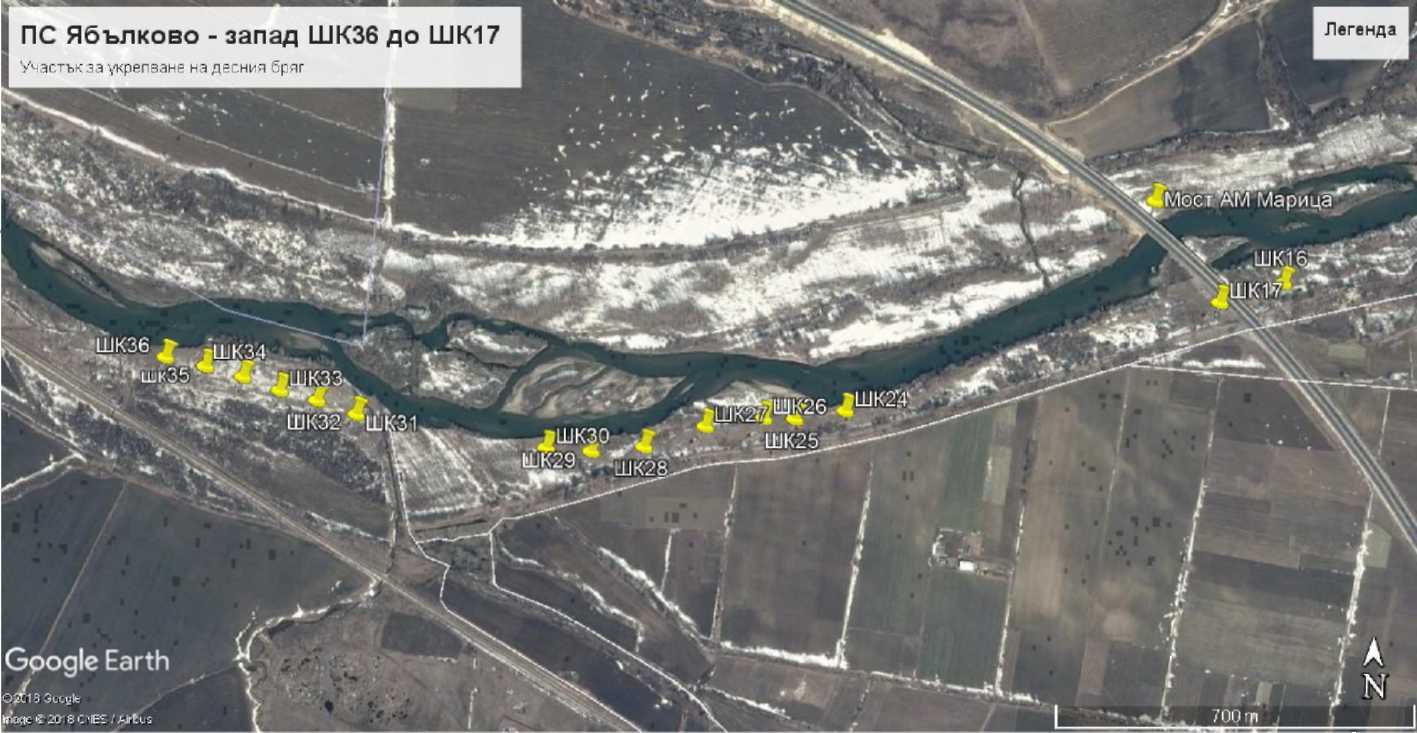                                              Схема 1: Местоположение обектСобственост: Публична държавна собственост в управление на Министъра на земеделието и храните, съгласно Закона за водите. Възложител: Областна администрация Хасково, съгласно писмо изх.№ 06-41/16.02.2017 г. на МЗХ. Строежът е първа категория, съгласно чл.137, ал.1, т.1, буква „ж” от ЗУТ и чл.2, ал.7 на Наредба № 1/30.07.2003 г. за номенклатурата на видовете строежи.1. Цел на проекта Целта на проекта е да се извърши укрепване и в голяма степен възстановяване на участък  на десния бряг на р.Марица при шахтови кладенци за водоснабдяване от № 29 до № 36, намиращ се в землищата на с.Ябълково и с.Сталево, изземване на наносните отложения /острови/ на същия речен участък между землищата на с. Великан  и с.Ябълково, с цел възстановяване на основното течение откъм левия бряг и подобряване проводимостта на реката, както и да се отстрани причината на промяната в посочения участък на р. Марица, като се отпуши засипания с трошен камък десен ръкав на реката под моста на магистрала „Марица”, намиращ се малко по-надолу по течението. Строежът се извършва в границите на воден обект – река – Публична държавна собственост в управление на Министъра на земеделието, храните и горите, съгласно Закона за водите.Съгласно чл.12, ал.1 от Закона за водите, публична държавна собственост са островите и земите, образувани в резултат на естествени процеси, настъпили в реките.Новозаетите места от десния бряг в посочения участък, където се е образувало ново корито на реката, стават публична държавна собственост, съгласно чл.31, ал.1 на Закона за водите и подлежат на процедура по чл.31, ал.3 от Закона за водите след провеждане на мероприятията за коригиране на настъпилите промени на брега, които промени засягат имоти публична държавна собственост, част от полски път и др. – общинска собственост и са стигнали до границата на имот частна собственост на юридическо лице – обществена организация. 2. Настоящо състояние на обекта Необходимостта на инвестиционното намерение произтича от процес, при който водите на реката непрекъснато ерозират десния й бряг в посочения участък. Образувалите се наносните отложения запушват някогашния по-широк ръкав откъм левия бряг, като са се образували група острови, от които само най-големият е съществвувал с много по-малки размери. От образувалите се наноси е засипано съоръжение / праг / на „Напоителни системи” ЕАД, което е полуразрушено с течение на времето. Промяната най - вероятно е свързана с изграждането на моста на АМ „Марица" по - надолу по течението, където десния ръкав на реката е засипан с трошен камък и все още не е възстановен. В резултат водата разрушава десния бряг по-нагоре по течението. В разглеждания участък на р. Марица са се образували няколко наносни острова в лявата част на речното легло, като по този начин основното речно течение е изместено към десния бряг. Изместеното течение в района на обекта е започнало да отмива десния бряг, като същевременно са се образували островите. Отнесени са около 50 - 60 m от речната тераса и водното течение приближава застрашително към разположените в заливаемата берма водоснабдителни кладенци, както и към предпазната дига, зад която в близост се намират ж.п линията и обработваеми земеделски земи.  Разрушен е тръбен водосток на р.Хасарска, осигуряващ достъп до СОЗ на шахтови кладенци от № 31 до № 36. Изровен е значителен участък от терена около него и е открит напорния водопровод. Застрашени от срутване са два броя ЖР, захранващи с електричество новите бункерни помпени станции. При БПС № 29 и БПС № 30, брегът е отнесен и е достигнал на 30 м – 40 м от шахтовите кладенци.Обектът отстои на около 2.0 km северозападно от с. Ябълково и на около 2.5 km югозападно от с. Великан. Достъпът до него се осъществява по съществуващ полски път. Разглежданият участък е с дължина около 1.5 km.Десният бряг на р. Марица е обрасъл с тревиста и храстова растителност, като на места има единични дървета. По образуваните наносни острови в реката се наблюдава самонастаняване на тревна и дървесно - храстова растителност.В района на обекта има съществуващ напречен праг на реката, свързан с водохващането на „Напоителни системи" ЕАД. Към момента прагът е засипан от речните отложения. В съгласувателното си писмото „Напоителни системи" ЕАД са посочили, че искат речния праг да се запази и предвидените съоръжения да се съобразят с него. Предполага се, че има 3 бр. съществуващи бентови съоръжения в реката, които към настоящия момент не се наблюдават поради затрупването им с наноси.3. Изготвен е инвестиционен проект във фаза работна, който съдържа следните проектни части: Част „Хидротехническа”Част „Инженерно – хидроложко проучване”Част „Геодезия”Част „Геология”Част „Сметна документация” с подробна количествена сметка.Част „ПБЗ” с организация на строителствотоПо част „ПУСО”  - съгласно чл.2, ал.2, т.4 на Закона за управление на отпадъците, законът не се прилага за незамърсена почва и други материали в естествено състояние, изкопани по време на строителни дейности, когато материалът ще бъде използван за целите на строителството в естественото си състояние на площадката, от която е изкопан. Във връзка с чл.15, ал.1, т.7 и ал.3 от Наредбата за управление на строителните отпадъци и за влагане на рециклирани строителни материали, в случая не следва да се разработва ПУСО, а следва да се спазва реда на наредбата по чл.22, ал.1 от ЗУО, приета от Общински съвет Димитровград, с която се определят условията и реда за изхвърлянето, събирането, включително разделното, транспортирането, претоварването, оползотворяването и обезвреждането на битови и строителни отпадъци, включително  биоотпадъци.Издадено е Разрешение на строеж  № 13/22.02.2019 г.  издадено от гл. архитект на Община Димитровград, влязло в сила на 09.03.2019 г.Проектът е разработен съгласно мярка 756 (МА_04_24) от „План за управление на риска от наводнения” на Басейнова дирекция „Източнобеломорски район” Пловдив и Решение № ХА-40 ПР/2018 г.за преценяване на необходимостта от извършване на оценка на въздействието върху околната среда на РИОСВ гр.Хасково, с което е преценено да не се извършва ОВОС за инвестиционното предложение. Съгласно съгласувателните писма на РИОСВ Хасково и Басейнова дирекция „Източнобеломорски  район“ Пловдив, обектът попада: в границите на водно тяло „р.Марица от вливане на р.Омуровска до вливане на р.Съзлийка“ с код BG3MA350R212;  в границите на зона за защита на водите – защитена зона „Река Марица“ с код BG0000578; в границите на зона за защита на водите – защитена зона „Марица – Първомай“ с код BG0002081; зона за защита на водите – чувствителна зона „водосбор на р.Марица“ с код BGCSARI06; в район със значителен потенциален риск от наводнения /РЗПРН/ BG3_APSFR_MA_04 – Марица – Димитровград, определен в ПУРН 2016-2021 на ИБР. Инвестиционното предложение подлежи на разрешителен режим, съгласно чл.46, ал.1, т.1, б.“г“ от Закона за водите и е допустимо от гледна точка на ПУРБ на ИБР, ПУРН на ИБР и постигане на целите на околната среда, при спазване на следните условия: Допускане на сечи на естествена крайбрежна растителност само при доказана необходимост за осигуряване проводимостта на реката;Да не се допускат нови изменения на физичните характеристики на водното тяло и нови негативни промени в хидроморфологичния режим на реката;Да не се допуска замърсяване на повърхностните и подземни води от дейностите по реализиране и експлоатация на инвестиционното предложение.За 36 броя тръбни и шахтови кладенци на ПС „Ябълково“ за питейни води на гр.Хасково и селищата от Община Минерални бани, област Хасково е издадено Разрешително за водовземане от подземни води чрез съществуващи водовземни съоръжения № 31510609/27.08.2018 г. на БДИБР Пловдив, но няма входирана преписка за учредяване на СОЗ около водоизточниците, съгласно писмо изх.№ ПУ-02-3(1)/31.01.2019 г. на  БДИБР Пловдив.4. Издадено е Разрешително № 32170655/10.12.2018 г. за ползване на повърхностен воден обект – р.Марица от Басейнова дирекция „Източнобеломорски район“ Пловдив с място на ползване:Географските координати и надморската височина на участъка за ползване на водния обект са съгласно трасировъчния план в частта „Геодезия" на проектната документация както следва:•	Начало на участък – при напр.профил А-А             N 42°05'20.820"  Е 25°25'19.478" Н=102,80 м	    •  Край участък – при напр. профил Ж-Ж             N 42°05'23.807" Е 25°26'08.346" Н=100,80 мРазрешеният режим на ползване е целогодишно, с изключение на периода на размножаване на рибната фауна, определен с ежегодно издавана заповед на МЗХ.	Основните дейности по проекта, за които е издадено разрешителното за ползване на повърхностен воден обект са: 	- частично почистване на храстова растителност по десния бряг на река Марица; 	- изграждане на  3 броя надлъжни укрепителни съоръжения по десния бряг на реката, представляващи система от габиони, завършващи със заскалявка върху най-долния ред и обратен насип зад габионите;	- изграждане на 6 броя отбивни диги за достъп до островите и за отводняване на основната строителна площадка, като някои от тях се разрушават след отстраняване на островите, а други се запазват и се запълва пространството между тях е насип. Под отбивни диги № 3 и № 5  се оставя тръба Ф600 за провеждане водите на р.Хасарска; 	- почистване на дървесно – храстовидна растителност от наносните острови; 	- осигуряване на проводимостта на реката чрез изземване на наносния материал от островите и използването му за направата на отбивните диги и за насип в пространството между укрепителните съоръжения и брега.  Внимание! Материалът от наносните острови е предназначен за укрепване и възстановяване на десния бряг. НЕ Е РАЗРЕШЕНО ИЗНАСЯНЕТО НА НАНОСЕН МАТЕРИАЛ ИЗВЪН ГРАНИЦИТЕ НА ВОДНИЯ ОБЕКТ. Отстраненият дървен  материал ще бъде предоставен на кмета на населеното място. Дейности по изземване и преместване на наносни отложения да не се извършват в участъка, попадащ в землището на с.Златна ливада, област Стара Загора.За осигуряване проводимостта на десния ръкав под моста на автомагистрала „Марица" да се премахне насипания трошен камък, като се внимава да не се подкопае дъното на реката и да не се наруши естественото състояние на речното легло, брега на реката и крайбрежната заливаема ивица. Трошеният камък да се използва при направата на укрепителните съоръжения.Строителят следва да разработи авариен план за действие при възникване на непредвидими и/или извънредни обстоятелства по смисъла на §1, т.20 от ДР на Закона за водите по време на строителството, съгласно чл.41, ал.3, т.7 от Наредбата за ползването на повърхностните води от 2016 г., предвид че в средата на работния участък се намира вливането на р.Хасарска в р.Марица, на която има микроязовир на около два километра нагоре по течението й.	Хидравличните изчисления за проводимостта на участъка са направени въз основа на хидроложки данни за река Марица  както следва: Qo.1% = 2858 м3/s  Q1% = 1946 м3/s Q 5%   = 1059 м3/s. Провеждането на тези водни количества се осигурява от съществуващите в участъка диги на река Марица.За определяне котата на укрепителните съоръжения е определено средно оразмерително водно количество:Qcp-макс  = 623 м3/sУсловия, при които се предоставя правото на ползване на водния обект:Да не засяга водното течение в периода на размножаване на рибната фауна, определен с ежегодно издавана заповед на МЗХ. Да не допуска замърсяване на околната среда и водите с петролни продукти. Зареждането с горива и подмяната на смазочни материали да става на специална площадка извън границите на реката. След приключване на работа машините да се извеждат извън коритото на реката на безопасно място.  Да не се допуска замърсяване на повърхностните и подземни води от дейностите по реализиране на инвестиционното предложение.	По време на строителството да се извършва своевременно отстраняване на строителните отпадъци и замърсявания на депа извън границите на водния обект.Да не се извършва нарушаване на естественото състояние на речното легло, брега на реката и крайбрежната заливаема ивица извън разрешения участък за ползване.	При извършване на разрешените дейности да не се засягат други съществуващи съоръжения извън обхвата на проектните дейности - диги. бентове, прагове и др.Да не се допускат сечи на естествената крайбрежна растителност извън предвидения участък за ползване съгласно проектната документация.      Съоръженията да се изградят съгласно одобрения инвестиционен проект и плана за безопасност и здраве, без нарушаване на възможността за свободно оттичане на водите в реката.	Да се представи на контролните органи трасировъчната схема на съоръжението. На схемата да са показани координатите на определящите точки за габаритите на съоръжението.      След завършване на строителството строителят да предаде на възложителя геодезическо заснемане - схема с подробни точки и географски координати на изградените съоръжения, което е необходимо за БДИБР Пловдив.	Съгласно договора за изпълнение на строителство с титуляря на разрешителното, строителят е длъжен да допуска по всяко време контролиращия орган БДИБР Пловдив до мястото на ползване с оглед извършване на контрол по спазване на условията на разрешителното и да представя на контролиращия орган необходимите документи, данни, сведения, справки и обяснения, свързани с разрешеното ползване и предмета на проверката.Строителят е длъжен да не допуска действия, които могат да доведат до отнемане на разрешителното в следните случаи, съгласно чл. 79а от Закона за водите: Осъществяване на ползване на водния обект извън целите, посочени в разрешителното.Нарушаване условията на разрешителното.Неизпълнение на условията в разрешителното.Неупражняване на права, предоставени с разрешителното, в определения в него срок.Неупражняване на права в определените в разрешителното параметри на ползването.При отнемане на разрешителното в горните случаи, строителят плаща глобата, която дължи титуляря на разрешителното за административно-наказателната отговорност по чл. 200 от Закона за водите.	5. Съгласувателни писма на експлоатационните дружества	При започване на строителството строителят да извика представители на „Водоснабдяване и канализация“ ЕООД Хасково, стопанисващо намиращите се в близост до работния участък водопровод ф140 и помнени станции и при нужда представители на ЕР ЮГ ЕАД, КЕЦ Димитровград  за преминаващия наблизо подземен ел.провод 20kV.6. Нормативна уредбаЗакон за водите (Обн., ДВ, бр. 67 от 1999 г.; изм. и доп.);Закон за устройство на територията (Обн., ДВ, бр. 1 от 2001 г.; изм. и доп.);Наредба №3/31.07.2003 г. за съставяне на актове и протоколи по време на строителството;Наредба за ползването на повърхностните води, приета с ПМС №352 от 2016 г. (обн. ДВ, бр. 100 от 2016 г.);Норми за проектиране на хидромелиоративни системи", Министерство на земеделието и горите, ДФ „Вопроект", София, 1991Норми за проектиране на хидротехнически съоръжения. Основни положения, БСА 11, София, 1985 г.;ЕВРОКОД: Основи на проектирането на строителни конструкции (БДС EN 1990);ЕВРОКОД 1: Въздействия върху строителните конструкции (БДС EN 1991 - 1 - (1-7));ЕВРОКОД 7: Геотехническо проектиране (БДС EN 1997);ЕВРОКОД 8: Проектиране на конструкциите за сеизмични въздействия (БДС EN 1998);Закон за техническите изисквания към продуктите (Обн., ДВ, бр.86 от 1999                                                  г.; изм. и доп.);Наредба РД-02-20-1/05.02.2015г за условията за влагане на строителните продукти в строежите (обн., ДВ, бр. 14/20.02.2015г., изм. и доп. ДВ, бр.18 от 08.03.2016г, изм. ДВ. бр.95 от 28 Ноември 2017г.).Наредба №2 от 22.03.2004 г. за минималните изисквания за здравословни и безопасни условия на труд при извършване на строителни и монтажни работи;Закон за управление на отпадъците (Обн., ДВ, бр. 53 от 2012 г.; изм. и доп.);Наредба за управление на строителните отпадъци и за влагане на рециклирани строителни материали, приета с ПМС № 267 от 2017 г. (обн. ДВ, бр. 98 от 08.12.2017 г.);ИЗИСКВАНИЯ КЪМ ИЗПЪЛНЕНИЕТО НА СТРОИТЕЛСТВОТО - ПРЕДМЕТ НА ПОРЪЧКАТА                                                 ПРОЕКТНО РЕШЕНИЕ:В работния проект част „хидротехническа“ се предвижда да се изградят следните съоръжения за укрепване на разрушенията по десния бряг на р. Марица в посочения участък:Укрепителни съоръжения по десния бряг на реката - 3 броя;Отбивни диги - 6 бр.Наносните острови, които ще се почистят за да се подобри проводимостта на реката са 5 броя, съответно с площ:Остров 1: 27 456 m2;Остров 2: 13 750 m2;Остров 3: 10 141 m2;Остров 4:   9 747 m2;Остров 5:   1 949 m2.Общото ситуационно решение на обекта е показано на чертеж №1 - Ситуация.Основните дейности, които се предвиждат да се реализират на обекта са:частично почистване на храстова растителност по десния бряг на р. Марица;изграждане на надлъжни укрепителни съоръжения по десния бряг на р. Марица -укрепителни съоръженияизграждане на временни съоръжения за достъп до островите и до основната строителна площадка, вкл. отводняването й - отбивни диги;почистване на дървесно - храстова растителност от повърхността на наносните острови;насипване на пространството между десния бряг на р. Марица, островите, укрепителните съоръжиня и отбивните диги;подобряване на проводимостта на реката чрез почистване на наносните острови и използване на материала за предвидените съоръжения.Геоложки условия:Подробна информация за геоложките условия в района на обекта са дадени в част „Геология" на работния проект.Укрепителните съоръжения ще се фундират в пясък с дребен чакъл (Qal) /разновидност 3/. Той е алувиален и е повсеместно разпространен. Съдържа дребен чакъл, като на места е прослоен от маломерни пластове от пясък със средно едър чакъл до средноедър чакъл с песъклив пълнеж. Тези пластове са незакономерно разпространени по площ и в дълбочина, като мощността им варира от 0.1 до 1.5 m. Пясъкът е средноразнозърнест, като чакълът е 14%, а пясъкът е 85%. Прахът е 1%. Коефициент на разнозърност U = 2,82. Мощността му не бе премината от изработките, но се предполага, че надвишава 20 m. Основните му характеристики са:специфична плътност ps = 1.80 g/cm3;обемна плътност p = 1.58 g/cm3;обем на порите n = 45%;ф = 380Кф = 60 m/24h;Ео = 23 МРа;Ro = 0.20 МРа.Допустим откос при изкоп: до 3.00 m - 1:1 ; над 3.00 m - 1:1,2.При оводняване - допустим откос при изкоп: до 3.00 m - 1:1,4; 3.00 m - 1 :1,6Строителна категория - средни земни почви - III.Литоложката разновидност попада в група „В".Сеизмични условия:Съгласно Наредба № РД-02-20-2 от 2012 г.за проектиране на сгради и съоръжения в земетръсни райони районът попада в зона с интензитет 1с = IX степен по скалата на Медведев - Шпонхойер -Карник. Коефициентът на сеизмичност е Кс = 0.27.Съоръженията се фундират върху земна основа тип C, клас по значимост yI=1 и максималното референтно сеизмично ускорение на земната основа agr=0.32.Литоложката разновидност /3/ попада в група "В" почви.Водното ниво причинено от подземни води, пряко свързани с нивото на р. Марица варира в зависимост от пълноводието на реката между коти 101,00 и 104,00.По време на проучването водното ниво в различните участъци варира между коти 102,80 и 102,20.Хидроложки условия:Подробна информация за хидроложките условия в района на обекта са дадени в част „Хидроложки доклад”. В хидрографско отношение разглеждания участък от р. Марица попада на границата между средното и долното течение на водосборния й басейн.В инженерно - хидроложкото проучване на участъка от р. Марица са определени водните количества, протичащи в реката, с различна обезпеченост (табл. 1).Таблица 1:   Водни количества (m /s) с различна обезпеченост за разглеждания участък от
	р. Марица.	Укрепителните съоръжения се предвиждат да се разположат надлъжно по десния бряг на реката за предпазване на брега от изравяне и отмиване. Съгласно работния проект, котата на укрепителните съоръжения е необходимо да е поне с 0.3 - 0.5 m по-висока от 104.50, съобразно теренните условия.Всички укрепителни съоръжения са с еднаква конструкция, представляваща система от габиони от двойно усукана телена мрежа, с най - висока степен на антикорозионна защита. Системата от габиони гарантира конструктивна свързаност между тях и свежда до минимум негативните за конструкцията деформации. Осигурява дълговечност и относително постоянни механични характеристики.Конструкцията е с височина от 3.3 m и се състои от четири реда габиони, като е предвидено заскаляване от трошен камък върху най - долния ред. На чертеж № 5 и схема 2 е показан типов профил за изпълнение на конструкцията.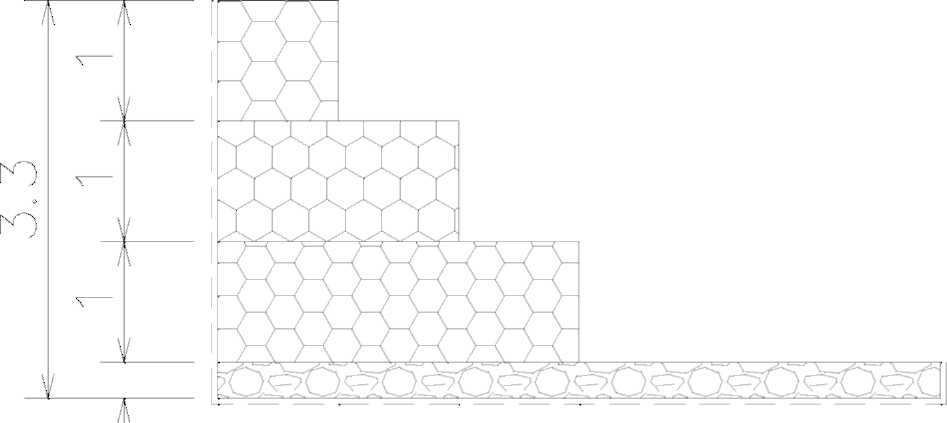 Схема 2: Система от габиони - конструкцияСлед отлагане на геометричните оси на всяко укрепително съоръжени се пристъпва към изкопа/насипа за достигане на нивото за монтаж на габионите. Върху готовата основа се полага нетъкан, иглонабит геотекстил с тегло 200 g/m2 за разделител.Първият ред на конструкцията се изпълнява от габиони тип „Матрак" с размери 6.0/2.0/0.3 m. Габионите се монтират, като дългата им страна е разположена успоредно на напречната ос на съоръжението. Запълват се с трошен камък съгласно технологията за запълване на производителя/доставчика им.Вторият ред на конструкцията се изпълнява от габиони с размери 3.0/1.0/1.0 m. Габионите се монтират, като дългата им страна е разположена успоредно на напречната ос на съоръжението. Запълват се с трошен камък съгласно технологията за запълване на производителя/доставчика им.Третия ред на конструкцията се изпълнява от габиони с размери 2.0/1.0/1.0 m. Габионите се монтират, като дългата им страна е разположена успоредно на напречната ос на съоръжението. Запълват се с трошен камък съгласно технологията за запълване на производителя/доставчика им.Четвъртият ред на конструкцията се изпълнява от габиони с размери 2.0/1.0/1.0 m. Габионите се монтират, като дългата им страна е разположена успоредно на надлъжната ос на съоръжението. Запълват се с трошен камък съгласно технологията за запълване на производителя/доставчика им.Завършващите участъци на конструкцията при необходимост да бъдат прецизирани в зависимост от теренните особености в етапа на изпълнение.Фракция на камъка за оформяне лицевият обем на габионите е Ф 150 - 230 mm, D50 = 180 mm. Фракция на камъка за оформяне зад лицевият обем на габионите е Ф 100 - 200 mm, D50 = 150 mm. Габионите тип „Матрак" се пълнят с фракция на камъка Ф 100 - 200 mm, D50 = 150 mmГеотекстилът се полага и по задната (вертикална) страна на укрепителното съоръжение, за да се предотврати изнасянето на обратния насип през габионното съоръжение.Заскалявката от трошен камък върху най - долния ред габиони тип „Матрак" се изпълнява от скални блокове с маса 40 - 80 kg.Успоредно с полагането на редовете от габионната конструкция се изпълнява и обратния насип между нея и брега. Начинът на изпълнение на обратния насип да е съобразен с предписанията на производителя/доставчика на габионите. Обратния насип се изпълнява от наносен материал добит от островите в реката. Обратния насип се изпълнява до ниво с 0.30 m по - ниско от котата на готовата габионна конструкция, след което започва да се оформя откос с наклон 1:2 и височина 0.0 - 2.0 m в зависимост от теренните условия, зад който се оформя плато с наклон 2% в напречна посока, към реката. Последният слой на обратния насип (по платото и откоса) с дебелина 0.3 m не се уплътнява. Ивица от обратния насип с широчина 1,5 м, непосредствено до водата, се залесява с върбови пръчки.Изисквания към материалите за изпълнение на укрепващата конструкцияСкален материалТрошен камък за запълване на габионите:зърнометричен състав (лицев обем)	150 - 230 mm, d 50 = 180 mm;зърнометричен състав (задлицев обем)	100 - 200 mm, d 50 = 150 mm;якост на натиск	> 30 МРаъгъл на вътрешно триене	>33°;кохезия	0 kPa;обемна плътност	17/18 kN/m3.Трошен камък за заскалявката:скални блокове	40 - 80 kg;зърнометричен състав пълнеж	30 - 80 mm, d 50 = 50 mm;якост на натиск	> 30 MPaъгъл на вътрешно триене	> 33°;кохезия	0 kPa;обемна плътност	17/18 kN/m3.Насипният материал за обратния насип зад габионната конструкция се добива от наносните острови в реката. Наносният материал е необходимо предварително да се пресее за да се отстранят остатъци от корените на премахнатата от островите растителност, както други довлечени от реката материали и отпадъци. Всички отстранени материали се смятат за отпадъци и е необходимо да се третират по съответния ред. Полагането на насипа се изпълнява на пластове с дебелина 20 - 30 cm, като се уплътнява с валяк до купл.= 0.95 - 0.98.ГабиониГабионите да са произведени от шестоъгълна метална двойно усукана мрежа, която е устойчива на развиване и разпадане след скъсване или срязване на телта. Мрежата да е с висока степен на антикорозионна защита.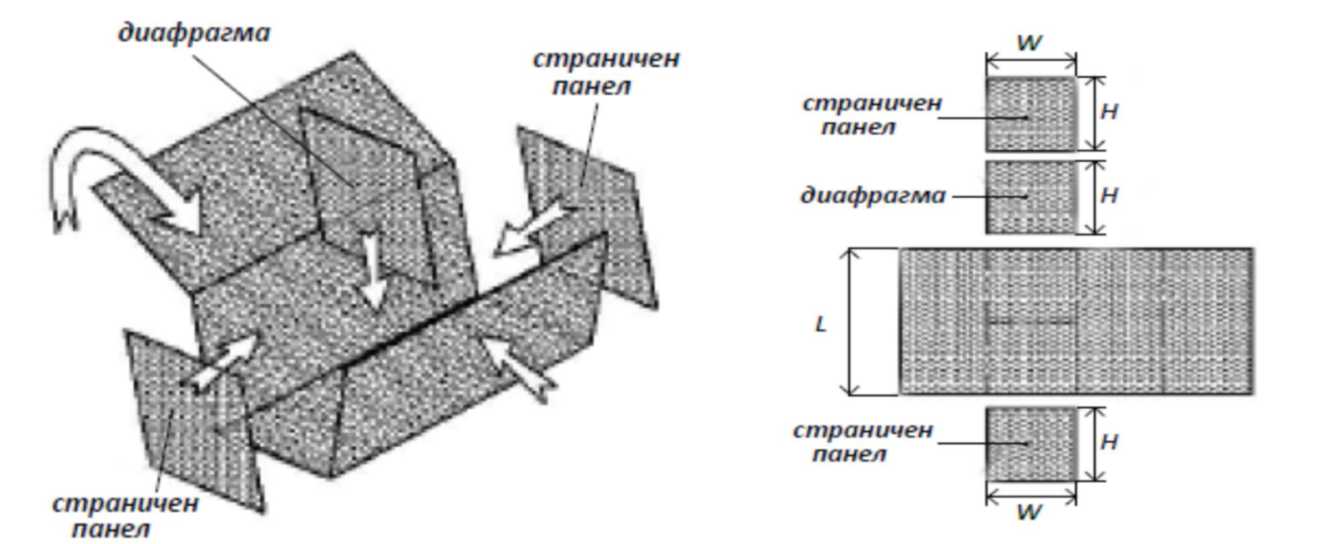 Всеки модул условно може да се раздели на две части - лицева част и останалата част от обема на габиона (схема 3). За каменен запълнител да бъде използвана лицева фракция с едрина 150 - 230 mm  и фракция  за останалата част от обема с едрина 100 - 200 mm.Изисквания:диаметър на телта на мрежата: min 3.0 mm;якост на опън: min 400 MPa, съгласно EN 10223 - 3;покритие: сплав от цинк и алуминий (Zn 95%, Al 5%), съгласно EN 10223 - 3;минимално количество на цинковото покритие: 245 g/m2, съгласно EN 10244 - 2;защитно PVC покритие с минимална дебелина 0,5 mm (съгласно EN 10223 - 3) и UV устойчивост;Размери:6.0 / 2.0 / 0.3 m;3.0 / 1.0 / 1.0 m;2.0 / 1.0 / 1.0 m.Материалът трябва да бъде сертифициран и да притежават CE марка.ГеотекстилНетъкан, иглонабит геотекстил с дренажна и разделителна функции. Полага се на контакта между габионите и обема на обратния насип, както и в основата на конструкцията. Геотекстилът изпълнява сепарираща функция, като предотвратява изнасянето на дребни частици от тялото на насипа към порьозното лице на конструкцията с по - голяма зърнометрия. Геотекстилът трябва да отговаря минимум на следните характеристики:тип полимер	полипропилен;тегло за единица площ	200 gr/m2;якост на опън в надлъжна посока     min 17 kN/m;якост на опън в напречна посока      min 17 kN/m;удължение при скъсване	50 %.размери на една ролка	5.4 х 50.0 mПредставените продукти да разполагат с CE маркировка. Посочените стойности да се считат за номинални. При определяне на общото количество, да бъде съобразено с точната квадратура на една ролка. Също така да се вземе предвид разходна норма около 7%.Полагането на геотекстила се извършва, като се спазват следните изисквания:1.	Не се полага геотекстил при неблагоприятни атмосферни условия - дъжд, силен вятър и др.
подобни.2.	При съшиване на отделните парчета се съблюдава необходимата широчина за презастъпване.
При полагането на геотекстила да се спазват предписанията на доставчика/производителя му.Полагане на габиони - последователност при монтажОформяне на основата на конструкцията до проектните нива и полагане на платно геотекстил за разделител. При приемлива основа, съгласно изискванията се стартира с полагане на отделните елементи според даденото проектно решение. В основата се полагат фабрични габиони тип „Матрак" с размери: 6.0 / 2.0 / 0.3 m, съгласно напречните профили. Следва полагане на фабрични габиони с размери 3.0 / 1.0 / 1.0 m, отново съгласно схемата им на разположение в конструкцията, и уплътняване на насипа зад конструкцията. Последвани от полагане на фабрични габиони с размери: 2.0 /1.0 /1.0 m, отново съгласно схемата им на разположение в конструкцията, и уплътняване на насипа зад конструкцията.Процесът на разгъване и оформяне на всеки елемент от конструкцията да става върху равна и твърда основа. Необходимо е да се отвори и разгъне модула до конструктивната му форма. За оформяне на лицевата част на елемента се изправят задния, лицевия и страничните панели във вертикално положение. Връзката помежду им да се извърши посредством пръстените за свързване, предвидени за тази цел. След оформяне и свързване на външните стени на модула, се изправя вътрешната диафрагма във вертикална позиция и се свързва със задния и лицевия панел.Процедурата по полагане на габионите се повтаря до достигане на проектната кота корона на конструкцията.Процедура за свързванеПръстените за свързване се използват, за да гарантират връзката, както между отделните панели при оформянето на елемента от системата, така и между отделните елементи, оформящи конструкцията на съоръжението. Затварянето на пръстените става с помощта на ръчни клещи или пневматичен пистолет. Пръстените се залагат по ръбовете и в местата на двойното усукване. Максималното разстоянието между два съседни пръстена не трябва да надвишава 20 cm. В обяснителната записка на част “хидротехническа“ на работния проект на схема 4 е показано оформянето на габионите, а на схема 5 свързването на габионите.Подготовка на основатаОсновата, върху която ще се поставят модулните елементи, трябва да бъде подравнена съгласно проектните коти. Всякакви неравности, неподходяща почва и растителност трябва да бъдат отстранени. Основата се уплътнява преди полагането на габионите.Инсталиране и запълване на отделните модули и уплътняване на насипа зад тяхСлед подготвяне на основата, вече сглобените елементи се позиционират и се свързват помежду си, така че да образуват непрекъсната, свързана монолитна структура. Запълнителят за лицевата част на габионите трябва да бъде с фракция от 150 до 230 mm. По - голям размер на камъка, както и по-малък, се допуска, ако общият обем не надвишава 5% от обема на габиона. Не се допуска големината на камъка да надвишава 300 mm, а минималната фракция да не бъде по - малка от 80 mm. Използваният камък трябва да отговаря на необходимата здравина и твърдост, така че да бъде устойчив на външни атмосферни въздействия. В лицето на отделните модули камъкът се реди ръчно с цел оформяне на тънка каменна зидария, зад която се насипва останалата фракция.При габиони с височина 1.0 m, запълването се извършва на пластове с дебелина от около 0,30 m. Разликата между височината на запълнителя на два съседни лицеви панела да не превишава повече от 0,30 m. За да се подобри вътрешната коравина на лицевата част и да се избегнат нежелани деформации по време на запълването й с камък, се използват обтегачи, свързващи лицевия и задни панели. Залагат се на всяка 1/3 от височината на модула (за модули с височина 1.0 m). Разходната норма на обтегачите е 4 бр./m2. Лицевият панел на модула трябва да се препълни с около 25-40 mm над горния ръб, тъй като се допуска естественото слягане на запълнителя. В обяснителната записка на част “хидротехническа“ на работния проект на схема 6 е показана последователността на запълване на системата от габиони, а на схема 7 монтажа на обтегачите.По време на изпълнението да се използва кофражна рамка, с която да се предотвратяват деформации на модулите при полагане на запълнителя. При механизирано запълване на модулите, максималната височина, от която се подава насипният материал, да не надвишава 1.0 m.ЗатварянеС цел редуциране празнините или препълване на габиона, да се направи допълнителен оглед след запълване на модула. Капаците на габионите да бъдат затворени и свързани към страниците и диафрагмите, по описаните методи за свързване. Да се внимава за деформации на мрежата и възможността й за повреда. Капакът трябва да бъде здраво свързан по цялата си дължина за всички краища, ръбове и диафрагми. Съседните капаци могат да се свържат едновременно. Всички стърчащи краища на телта трябва да се огънат и приберат в готовия модул.Запълване и уплътняване на насипаПреди започване на тази операция е необходимо полагане на геотекстил в контактната зона между насипа и лицевият панел на габиона. Трябва да се осигури минимално загъване от 0.20 m на геотекстила под дъното и над капака.Уплътняването в първия метър до обема на лицевия панел да се извърши внимателно, за да се избегне деформиране на обема му. Уплътнителните процеси да се извършват с използваната за целта механизация.Уплътняването става на пластове с дебелина 20 - 30 cm, като се уплътнява с валяк до купл.= 0.95 - 0.98. Механично стабилизираните земни структури трябва да се изпълняват от доброкачествени, сухи, чакълести или избрани почви, съобразени с проектните изисквания. Почви, неотговарящи на тези изисквания, могат да се използват, при условие че са одобрени от инженер геолог. Последният слой на обратния насип (по платото и откоса) с дебелина 0.3 m не се уплътнява. Ивица от обратния насип с широчина 1,5 м, непосредствено до водата, се залесява с върбови пръчки. Укрепително съоръжение №1 (УС №1) е с обща дължина 227 метра. Трасето на съоръжението е показано на Чертеж №6. Разположено е в западния край на разглеждания участък на р. Марица. Началото на УС е на около 120.0 m над ШК 36, а краят му е на една линия с ШК№35. Надлъжния профил на УС №1 е съобразен с теренните условия. Състои се от 7 участъка с различна дължина и е показан на чертеж №7. Конструкцията е решена на едно ниво по цялата дължина на съоръжението. Котата на основата за монтаж на конструкцията е +102.10 m. Изпълнява се изцяло в изкоп с различна дълбочина съгласно теренните условия. Котата на готовата конструкция е +105.40 m.Напречни профил на Укрепително съоръжение №1 са показани на в чертеж №8. Съоръжението се изгражда от четири реда габиони, от три размера - тип „Матрак 6.0/2.0/0.3 m, 3.0/1.0/1.0 m и 2.0/1.0/1.0 m. Разполагат се върху подравнена и уплътнена основа на кота +102.10 m. Предвидено е заскаляване от трошен камък върху най - долния ред габиони от страната на водата.Разстоянието между съоръжението и брега се насипва с наносен материал от островите, уплътнен на пластове. Горната повърхност на обратния насип се оформя с наклон от 2% към реката. Последният слой на обратния насип (по платото и откоса) с дебелина 0.3 m не се уплътнява. Ивица от обратния насип с широчина 1,5 м, непосредствено до водата, се залесява с върбови пръчки.Укрепително съоръжение №2 (УС №2) е с обща дължина 122 метра. Трасето на съоръжението е показано на Чертеж №9. Разположено е на около 230.0 m под Укрепително съоръжение №1 по течението на реката. Началото му е след края на остров 5 и след отбивна дига №6. Краят му при заустването на р. Хасарска.Надлъжния профил на УС №2 е съобразен с теренните условия. Състои се от 5 участъка с различна дължина и е показан на чертеж №10. Конструкцията е решена на едно ниво по цялата дължина на съоръжението. Котата на основата за монтаж на конструкцията е +102.10 m. Началото и края на съоръжението са в изкоп с различна дълбочина съгласно теренните условия. В средната част на съоръжението (между м. +5.00 и м. +100.00) теренът е по ниско от котата за монтаж на конструкцията. В тази част е необходимо да се изпълни насип с дебелина съгласно надлъжния профил. Насипа се изпълнява от наносен материал добит от островите в реката. Полагането на насипа се изпълнява на пластове с дебелина 20 - 30 cm, като се уплътнява с валяк до купл.=0.95 - 0.98. В напречна посока насипа се изпълнява с ширината на основата на габионната конструкция (6.0 метра) и по 4.0 m от двете страни - общо 14.00 m. оформя се с откоси 1:3.Котата на готовата конструкция е +105.40 m.Напречни профил на Укрепително съоръжение №2 са показани на в чертеж №10. Съоръжението се изгражда от четири реда габиони, от три размера - тип „Матрак 6.0/2.0/0.3 m, 3.0/1.0/1.0 m и 2.0/1.0/1.0 m. Разполагат се върху подравнена и уплътнена основа на кота +102.10 m. Предвидено е заскаляване от трошен камък върху най - долния ред габиони от страната на водата.Разстоянието между съоръжението и брега се насипва с наносен материал от островите, уплътнен на пластове. Горната повърхност на обратния насип се оформя с наклон от 2% към реката. Последният слой на обратния насип (по платото и откоса) с дебелина 0.3 m не се уплътнява. Ивица от обратния насип с широчина 1,5 м, непосредствено до водата, се залесява с върбови пръчки. Укрепително съоръжение №3 (УС №3) е с обща дължина 135 метра. Трасето на съоръжението е показано на Чертеж №11. Започва от заустването на р. Хасарска, пресича десния ръкав на р. Марица, достига до съществуващия затрупан и полуразрушен бент на напоителни системи, където прави чупка. След чупката трасето на УС №1 продължава паралелно на десния бряг на реката, като в този участък съоръжението е разположено върху остров 1.Надлъжния профил на УС №3 е съобразен с теренните условия. Състои се от 5 участъка с различна дължина и е показан на чертеж №12. Конструкцията е решена на едно ниво по цялата дължина на съоръжението. Котата на основата за монтаж на конструкцията е +102.10 m. Началото на съоръжението и участъка (между м. +65.00 и м. +135.00) са в изкоп с различна дълбочина съгласно теренните условия. В останалата част на съоръжението теренът е по ниско от котата за монтаж на конструкцията. В тези части е необходимо да се изпълни насип с дебелина съгласно надлъжния профил. Насипа се изпълнява от наносен материал добит от островите в реката. Полагането на насипа се изпълнява на пластове с дебелина 20 - 30 cm, като се уплътнява с валяк до купл.=0.95 - 0.98. В напречна посока насипа се изпълнява с ширината на основата на габионната конструкция (6.0 метра) и по 4.0 m от двете страни - общо 14.00 m. оформя се с откоси 1:3.Котата на готовата конструкция е +105.40 m.Напречни профил на Укрепително съоръжение №3 са показани на в чертеж №13. Съоръжението се изгражда от четири реда габиони, от три размера - тип „Матрак 6.0/2.0/0.3 m, 3.0/1.0/1.0 m и 2.0/1.0/1.0 m. Разполагат се върху подравнена и уплътнена основа на кота +102.10 m. Предвидено е заскаляване от трошен камък върху най - долния ред габиони от страната на водата.Разстоянието между съоръжението и брега се насипва с наносен материал от островите. Горната повърхност на обратния насип се оформя на една кота +105.40. Последният слой на обратния насип (по платото и откоса) с дебелина 0.3 m не се уплътнява. Ивица от обратния насип с широчина 1,5 м, непосредствено до водата, се залесява с върбови пръчки. Отбивните диги са съоръжения за отбиване на водите и връзка между островите и речните брегове. Всички отбивни диги са с еднаква конструкция. Представляват насипно съоръжение с трапецовидно напречно сечение. Височината варира по дължина. Откосите са с наклон 1: 1.5. Короната е с ширина 5.0 m за да може при нужда да се движи безопасно строителната техника по тях. Изпълняват се с наносен материал от островите.Отбивни диги №1, №2 и №6 са временни съоръжения и след края на строително - монтажните работи е необходимо да бъдат разрушени. Отбивни диги №3, №4 и №5 не се премахват – служат за възстановяването на брега.Отбивна дига №1 е с обща дължина 21.90 метра. Свързва левия бряг на р. Марица с Остров 3. Конструкцията е решена с наклон по дължина 4.3 %. Котата на готовата конструкция в началото й (при брега) е 104.50 m, а в края й е 103.55 m. Короната е с ширина 5.0 m.. Височината варира от 0.0 до 2.75 m.В процеса на изпълнение на СМР на обекта дигата се разрушава, съгласно технологичната последователност на изпълнение на обекта. Материалът от разрушаването на дигата се влага в насипите за изпълнение на съоръженията или временно се депонира.Отбивна дига №2 е с обща дължина 15.80 метра. Свързва Остров 3 с Остров 1. Конструкцията е решена с наклон по дължина 8.5 %. Котата на готовата конструкция в началото й ( при остров 3) е 103.50 m, а в края й е 102.15 m. Короната е с ширина 5.0 m.. Височината варира от 0.0 до 1.34 m.В процеса на изпълнение на СМР на обекта дигата се разрушава, съгласно технологичната последователност на изпълнение на обекта. Материалът от разрушаването на дигата се влага в насипите за изпълнение на съоръженията или временно се депонира.Отбивна дига №3 е с обща дължина 35.40 метра. Свързва Остров 1 и Остров 4. Конструкцията е решена с наклон по дължина 3.0 %. Котата на готовата конструкция в началото й е 104.00 m, а в края й е 102.95 m. Короната е с ширина 5.0 m. Височината варира от 0.0 до 2.62 m.По време на изпълнението на отбивна дига №3 да се осигури провеждането на водите на р. Хасарска през нея като се монтира гофрирана, канализационна, PP тръба Ф 600 mm, SN16. Котата на тръбата ще се определи на място при полагането й (мярка от място). Тръбата се монтира на м. 0.00 +10.00 на Отбивна дига №3. Дължината на тръбата е 17.5 m, като краят й след Отбивна дига №3 е на поне 3.0 m след петата на откоса на дигата. Отбивна дига №3 не се премахва – служи за възстановяването на брега.Отбивна дига №4 е с обща дължина 22.60 метра. Свързва Остров 4 с Остров 2. Конструкцията е решена с наклон по дължина 2.4 %. Котата на готовата конструкция в началото й е 103.05 m, а в края й е 102.50 m. Короната е с ширина 5.0 m. Височината варира от 0.0 до 1.76 m. Отбивна дига №4 не се премахва – служи за възстановяването на брега.Отбивна дига №5 е с обща дължина 54.60 метра. Свързва Остров 2 с десния бряг на р. Марица. Конструкцията е решена с наклон по дължина 4.1 %. Котата на готовата конструкция в началото й е 102.75 m, а в края й е 105.00 m. Короната е с ширина 5.0 m.. Височината варира от 0.0 до 3.88 m.По време на изпълнението на отбивна дига №5 да се осигури провеждането на водите на р. Хасарска през нея като се монтира гофрирана, канализационна, PP тръба Ф 600 mm, SN16. Котата на тръбата ще се определи на място при полагането й (мярка от място). Тръбата се монтира на м. 0.00 +40.00 на Отбивна дига №5. Дължината на тръбата е 20.0 m, като краят й след Отбивна дига №5 е на поне 3.0 m след петата на откоса на дигата. Отбивна дига №5 не се премахва – служи за възстановяването на брега.Отбивна дига №6 е с обща дължина 41.50 метра. Свързва Остров 1 с десния бряг на р. Марица над Укрепително съоръжение №2. Конструкцията е решена с наклон по дължина 7.95 %. Котата на готовата конструкция в началото й е 103.20 m, а в края й е 106.50 m. Короната е с ширина 5.0 m. Височината варира от 0.0 до 3.89 m.В процеса на изпълнение на СМР на обекта дигата се разрушава, съгласно технологичната последователност на изпълнение на обекта. Материалът от разрушаването на дигата се влага в насипите за изпълнение на съоръженията или при насипване на пространството между десния бряг на р. Марица, островите (1, 2 и 4), Укрепително съоръжение №3 и Отбивните диги (№3, №4 и №5).Наносни отложения В участъка от коритото на р. Марица, предмет на настоящата разработка, има 5 бр. наносни острова с различни размери. Броят и размерите им се променят поради динамичния отточен режим на реката.Наносните материали от островите ще се използват за:обратния насип на укрепителните съоръжения;отбивните диги;насипване на пространството между десния бряг на р. Марица, островите и отбивните диги.Преди влагането им наносните материали е необходимо да бъдат пресяти, за да се отстранят остатъците от корените на отстранената растителност, както други довлечени от реката материали и отпадъци. Всички отстранени материали се смятат за отпадъци и е необходимо да се третират по съответния ред.Установени са пет наносни острова с неправилна форма и различна големина. Информация за размерите на островите е дадена в следващата таблица.Таблица 3:   Параметри наносни острови	Технология, организация и начин на изземане на наноситеСъгласно научно обоснованите методи и утвърдена практика при извършване на речни корекции, изземането на наносни отложения винаги се извършва отдолу нагоре, т.е. срещу течението на реката, на тънки ламели успоредно на оста на реката.Преди започване на изкопните работи е необходимо да се извърши цялостно почистване чрез изсичане и изкореняване на самораслата дървесна и храстова растителност от наносните острови в частта северно от линия Р - Р, показана на чертеж №1 - Ситуация. Южно от линия Р - Р островите се почистват от растителността само чрез изсичане, без изкореняване.Изсеченият дървен материал ще бъде предоставен безвъзмездно на кмета на населеното място, на основание на чл. 140, ал. 9 от Закона за водите. Негодната за ползване дървесина и извадените коренища се раздробяват механично и ще се извозват на определено от общината депо. Необходимо е още преди началото на строителните дейности да се създаде организация за извозване и предаване на дървения материал извън обекта.Следва да се намали до минимум депонирането му на обекта, за да се избегнат затруднения в организацията на строителния процес.След почистването на растителността може да започне изземането на наносите. Изземане на наноси от наносните острови се прави само в частите им, които се намират на разстояние 10.0 m северно от линия Р - Р, показана на чертеж №1 – Ситуация.Внимание! Всички дейности по изземване на наносните материали е необходимо да се извършват:извън периода на размножаване на рибната фауна (април - юни включително);при маловодие - м. август.Изкопаването на наносните острови ще се извършва с багер / булдозер на транспорт, като се извършва изкоп на ламела с широчина 3.0 м, по цялата дължина на острова, при което изкопаването започва от изток на запад до изчерпване на наносния остров.Изкопните работи на Остров 1, в зоната на засипания, съществуващ полуразрушен бент (напречен праг) да се извършват в посока успоредна на бента. Наносните материали в тази зона да се изземват внимателно и на тънки слоеве, за да не се предизвика доразрушаването му.Западният край на Остров 1, в зоната северно от началото на Отбивна дига №6, попада в област Стара Загора и е недопустимо изземването на наносни материали от тази част на острова. Преди началото на изкопните работи е необходимо да се трасира границата между двете области и е необходимо да се означи по подходящ начин, за да се предотврати изземването на наноси от тази част на Остров 1.Остров 5 не се предвижда за изземване, поради малките му размери и разположението на голяма част от него на територията на област Стара Загора. Разположен е в близост до десния бряг на реката, което ще забавя течението в тази й част след премахването на останалите острови и ще служи за защита на десния бряг.Иззетият наносен материал да се пресява за отстраняване на остатъци от корени и нежелани примеси и веднага да се влага в изграждане на предвидените съоръжения и направата на обратните насипи. Предвижда се около 15 % от него само да бъде депониран на временно депо, разположено на островите на място избрано от строителя, така че да не затруднява работата му. При необходимост временното депо може да мени разположението си, но не може да бъде разположено на бреговете, а само на островите, съгласно разрешителното за ползване на повърхностен воден обект.Наносните материали от територията на островите, намираща се между профили ГиЖ, се изземват до кота +100.50.Наносните материали от територията на островите, намираща се между профили В и Г, се изземват до кота +101.00.Количествата на наносните отложения включват обемите на корените на премахнатата от островите растителност, както и други довлечени от реката материали и отпадъци.Количеството на обемите на нежеланите примеси, определено приблизително на около 1.5 % от общия обем, трябва да се извозят на депа, посочени от общината. При определяне на количествата за материалите, при които е необходимо презастъпване е отчетено презастъпването.Количествата за изкопите и насипите в количествената сметка са дадени в уплътнено състояние без коефициенти на разбухване.Наносни материали и изкопаните земни почви да се извозват само в рамките на обекта.Насипи В работния проект е предвидено да се направи насип зад укрепителните съоръжения. Насипът се изпълнява от наносен материал добит от островите в реката и е с променлива ширина. От наносните материали е необходимо да бъдат отстранени коренища и други довлечени от реката материали и отпадъци, преди да бъдат вложени за насипи зад съоръженията. Полагането на насипа се изпълнява на пластове с дебелина 20 - 30 cm, като се уплътнява с валяк до купл.= 0.95 - 0.98. Недопустимо е насипът да се изпълнява чрез свободно изсипване на наносния материал на купчини без да се спазва технологията за полагана не пластове.За възстановяване на брега се предвижда насипване на пространството между десния бряг на р. Марица, островите 1, 2 и 4, Укрепително съоръжение №3 и Отбивни диги №3, №4 и №5. Насипването е показано на чертеж №1 - Ситуация. В западния край насипа (при УС №3) насипът е с кота +105.40. Оформя се откос с наклон 1:3 и височина 2.50 m. От края на откоса до отбивна дига №5 горната повърхност на насипа се оформя на едно ниво на кота +102.80. Последният слой на насипа с дебелина 0.3 m не се уплътнява. Ивица от обратния насип с широчина 1,5 м, непосредствено до водата, се залесява с върбови пръчки. Залесяването с върба на ивицата от обратния насип да се извърши с клонки от наличната речна растителност. Върбовите клонки са с дължина 30-40 см и се засаждат през 70 см шахматно.При изпълнението на предвидените по проект съоръжения, за да не се провокират отново процеси на отлагане на материали и образуване на острови, е необходимо да се "отпуши" (осигури проводимост) десния ръкав на р. Марица под моста на автомагистрала "Марица", като иззетият трошен камък да се използва при изграждането на съоръженията. Изграждането на съоръженията за укрепване на десния бряг на р. Марица и почистване на реката от наносни отложения се осъществят в технологична последователност, подробно описана в обяснителната записка на част „хидротехническа“ на работния проект, а именно:Изграждане на Отбивна дига №1 с наносни материали от брега в близост и осигуряване на достъп до Остров 3.Изсичане и изкореняване на дървесно - храстовата растителност в западната половина на Остров 3 и временното й депониране на острова на място избрано от строителя или изнасяне и предаване на местното кметство.Изграждане на Отбивна дига №2 с наносни материали от Остров 3 и осигуряване на достъп до Остров 1.Изсичане и изкореняване на дървесно - храстовата растителност в северната половина на Остров 1 и временното й депониране на острова на място избрано от строителя или изнасяне и предаване на местното кметство.Изземване на северния край на Остров 1 - частта от острова в землището на с. Великан за разширяване на левия ръкав на реката. В зоната на засипания, съществуващ полуразрушен бент (напречен праг) се извършват в посока успоредна на бента, като се изземват внимателно и на тънки слоеве за да не се предизвика доразрушаването му.Изграждане на Отбивна дига №3 с наносни материали от остров 1 и осигуряване на достъп до Остров 4. В дигата се монтира гофрирана, канализационна, PP тръба 0600 mm, SN16.Изграждане на Отбивна дига №4 с наносни материали от остров 1 и осигуряване на достъп до Остров 2.Прехвърляне на Остров 1 временно депонираната на Остров 3 изсечена и изкоренена дървесно - храстовата растителност, ако не е изнесена и предадена.Изсичане и изкореняване на дървесно - храстовата растителност в източната половина на Остров 3 и временното й депониране на Остров 1 на място избрано от строителя или изнасяне и предаване на местното кметство.Изсичане и изкореняване на дървесно - храстовата растителност в южната половина на Остров 1, северно от линия Р - Р, и временното й депониране на острова на място избрано от строителя.Изсичане без изкореняване на дървесно - храстовата растителност в южната половина на Остров 1, южно от линия Р - Р, и временното й депониране на острова на място избрано от строителя.Премахване на Отбивна дига № 1 между Остров 3 и левия бряг на реката.Изземване на Остров 3 и депонирането му в южната и югоизточната част на Остров 1 на място избрано от строителя.Изграждане на Отбивна дига №6 с наносни материали от Остров 3 и осигуряване на достъп до десния бряг на р. Марица.Изграждане на Отбивна дига №5 с наносни материали от Остров 3 и осигуряване на достъп до десния бряг на р. Марица. Осигурява се провеждането на водите на р. Хасарска през дигата - монтира се гофрирана, канализационна, PP тръба 0600 mm, SN16.Премахване на Отбивна дига №2 между Остров 3 и Остров 1.Изсичане и изкореняване на дървесно - храстовата растителност от Остров 4, северно от линия Р - Р, и временното й депониране на острова на място избрано от строителя или изнасяне и предаване на местното кметство.Изсичане без изкореняване на дървесно - храстовата растителност от Остров 4, южно от линия Р - Р, и временното й депониране на острова на място избрано от строителя или изнасяне и предаване на местното кметство.Изсичане и изкореняване на дървесно - храстовата растителност от Остров 2, северно от линия Р - Р, и временното й депониране на острова на място избрано от строителя или изнасяне и предаване на местното кметство.Изсичане без изкореняване на дървесно - храстовата растителност от Остров 2, южно от линия Р - Р, и временното й депониране на острова на място избрано от строителя или изнасяне и предаване на местното кметство.Изграждане на Укрепително съоръжение № 1.Изграждане на Укрепително съоръжение №2.Изнасяне и предаване на местното кметство на депонираната на Острови 1, 2 и 4 изсечена, дървесно - храстовата растителност, ако не е изнесена в процеса на изсичане.Изграждане на Укрепително съоръжение №3.Изземване на южната половина на Остров 1, в частта му, която се намират на разстояние 10.0 m северно от линия Р - Р. В зоната на засипания, съществуващ полуразрушен бент (напречен праг) се извършват в посока успоредна на бента, като се изземват внимателно и на тънки слоеве за да не се предизвика доразрушаването му.Премахване на Отбивна дига №6 между Остров 1 и десния бряг на р. Марица.Насипване на пространството между десния бряг на р. Марица, островите (1, 2 и 4), Укрепително съоръжение №3 и Отбивните диги (№3, №4 и №5).Изземване на Остров 4 - източната половина.Изземване на Остров 4 - западна половина, в частта му, която се намират на разстояние 10.0 m северно от линия Р - Р..Изземване    на    Остров    2,    в    частта    му,    която    се    намират    на    разстояние 10.0 m северно от линия Р - Р.Залесяване на обратните насипи.При изготвяне на план - графика строителя е необходимо да се съобрази с дадената технологична последователност на дейностите.Наносните материали от територията на островите, намираща се между профили Ги Ж, се изземват до кота +100.50.Наносните материали от територията на островите, намираща се между профили В и Г, се изземват до кота +101.00.Остров 5 не се предвижда за изземване, поради малките му размери и разположението на голяма част от него на територията на област Стара Загора.Препоръчително е още преди началото на строителните дейности да се създаде организация за извозване извън обекта и предаване на дървения материал, за да се намали до минимум депонирането му на обекта за избягване на влошаване на качествата му и затруднения в организацията на строителния процес.ИЗИСКВАНИЯ КЪМ ИЗПЪЛНИТЕЛЯ ЗА ОСЪЩЕСТВЯВАНЕ НА СМР НА ОБЕКТА И ОРГАНИЗАЦИЯ НА СТРОИТЕЛСТВОТОТехническото изпълнение на строителството трябва да бъде в съответствие с изискванията на българската нормативна уредба, техническите спецификации на вложените в строежа строителни продукти и материали и добрите строителни практики в България и в Европа.Изпълнителят е задължен да изпълни възложените работи и да осигури работна ръка, механизация, материали, заготовки, изделия и всичко друго необходимо за изпълнение на строежа. Изпълнителят точно и надлежно трябва да изпълни договорените работи съгласно одобрения инвестиционен проект и качество, съответстващо на БДС, спазвайки нормативните изисквания на българското законодателство.Изпълнителят е длъжен да осигурява винаги достъп до строителната площадка на упълномощени представители на Възложителя и Консултанта.При извършване на дейностите, предмет на възлагане, стриктно да се спазват действащите закони, правилници, наредби, норми и стандарти, строителните, техническите и технологичните правила и нормативи в Република България, включително и тези за опазване на околната среда и безопасността на труд по време на строителните работи.Всички строителни материали, които се влагат в обекта, трябва да са сертифицирани за качество и да притежават СЕ. Всяка доставка на строителната площадката на строителни продукти, които съответстват на европейските технически спецификации, трябва да има СЕ маркировка за съответствие, придружени от ЕО декларация за съответствие и от указания за прилагане, изготвени на български език. На строежа следва да бъдат доставени само строителни продукти, които притежават подходящи характеристики за вграждане, монтиране, поставяне или инсталиране в строежа и само такива, които са заложени в проектите на строежа със съответните им технически характеристики, съответстващи на техническите правила, норми и нормативи, определени със съответните нормативни актове за проектиране и строителство. Всяка доставка се контролира от консултанта, упражняващ строителен надзор на строежа. Изпълнителят има право да избира от къде да закупува и доставя необходимите строителни материали с качества на материала съгласно спецификациите на работния проект част „хидротехническа“, в рамките на определената от Възложителя прогнозна стойност за обекта. За стените от габиони да се направят необходимите лабораторни изпитвания и за всеки участък да се изготви точен екзекутив. Обратните насипи да се извършват след изпитването и приемането на участъка.	Изпълнителят следва да състави линеен план-график, който отразява организационната последователност на изпълнение на строително – монтажните работи на обекта. Линейният план-график следва да се състави въз основа на предварително изготвени разчети на основните строително-монтажни операции, които да са в съответствие с технологичната последователност, подробно описана в обяснителната записка на част „хидротехническа“ на работния проект.  Линейният график да се състави при предпоставката, че една машиносмяна (на един брой механизация с включен оператор) се равнява на 8 (осем) часа.Въз основа на линейния график и разхода на труд за основните строителни дейности и операции изпълнителят следва да разработи и диаграма на работната ръка.  	Срокът за извършване на строителството от датата на подписване на Протокол обр. 2а за откриване на строителна площадка и определяне на строителна линия и ниво до подписване на Констативен акт обр. 15 за установяване годността за приемане на строежа, съгласно Наредба No 3 от 31.07.2003 г. за съставяне на актове и протоколи по време на строителството, следва да е съобразен с ограниченията, произтичащи от спецификата на обекта – да се извършва при маловодие и извън периода на размножаване на рибната фауна (април - юни включително) и да е съобразен с технологичната последователност, подробно описана в обяснителната записка на част „хидротехническа“. Строителните работи се извършат от м. юли до м. септември, в рамките на 90 (деветдесет) дни. 	Минималните гаранционни срокове за изпълнените строителни работи следва да бъдат осем години, съгласно чл.20, ал.4, т.12 на Наредба № 2/2003 г. за въвеждане в експлоатация на строежите в РБългария и минимални гаранционни срокове за изпълнени СМР, съоръжения и строителни обекти и започват да текат от деня на въвеждането на строителния обект в експлоатация / издаване на разрешение за ползване /.Изисквания относно безопасни условия на трудПо време на изпълнение на строителните и монтажните работи Изпълнителят трябва да спазва изискванията на Наредба No 2 от 2004 г. за минимални изисквания за здравословни и безопасни условия на труд при извършване на строителни и монтажни работи, както и по всички други действащи нормативни актове и стандарти относно безопасността и хигиената на труда, техническата и пожарната безопасност при строителство и експлоатация на подобни обекти, а също и да се грижи за сигурността на всички лица, които се намират на строителната площадка. Изпълнителят е длъжен да спазва изискванията на нормативните документи в страната по безопасност и хигиена на труда, пожарна безопасност, екологични изисквания и други свързани със строителството по действащите в страната стандарти и технически нормативни документи за строителство. Изпълнителят е длъжен да спазва изготвения от Възложителя и одобрен от компетентите органи План за безопасност и здраве за строежа. Строителят следва да осигури координатор по безопасност и здраве за етапа на строителството в съответствие с изискванията на Наредба No 2 от 2004 г. за минимални изисквания за здравословни и безопасни условия на труд при извършване на СМР. Координаторът  по безопасност и здраве за етапа на строителството актуализира ПБЗ, съгласно чл.11, т. 3 от Наредба No 2.Изпълнителят следва да разработи авариен план за действие при възникване на непредвидими и/или извънредни обстоятелства по смисъла на §1, т.20 от ДР на Закона за водите по време на строителството, съгласно чл.41, ал.3, т.7 от Наредбата за ползването на повърхностните води от 2016 г. предвид, че в средата на работния участък се намира вливането на р.Хасарска в р.Марица, на която има микроязовир на около два километра нагоре по течението й. Изпълнителят стриктно да спазва „Наредба №2 за минималните изисквания за здравословни и безопасни условия на труд при извършване на СМР“  и всички работници на обекта да бъдат инструктирани и запознати с тази наредба чрез провеждане редовно на начален и периодичен инструктаж на работниците. Изисквания относно опазване на околната среда - при изпълнение на строителните и монтажните работи Изпълнителят трябва да ограничи своите действия в рамките само на строителната площадка.След приключване на строителните и монтажните работи Изпълнителят е длъжен да възстанови строителната площадка в първоначалния вид - да изтегли цялата си механизация и невложените материали и да остави площадката чиста от отпадъци. При транспортиране на отпадъците да не се допуска разпиляването им.III. ЦЕНИ И НАЧИН НА ПЛАЩАНЕПрогнозна стойност на обществената поръчка Прогнозната стойност на поръчката е 1 504 750 лв. (един милион, петстотин и четири хиляди, седемстотин и петдесет лева) без включен ДДС или 1 805 700 лв. (един милион, осемстотин и пет хиляди и седемстотин лева) с включен ДДС. Посочената прогнозна стойност представлява максимален финансов ресурс на Възложителя и не подлежи на увеличаване.Оферти на участници, които надхвърлят определената по-горе прогнозна стойност, ще бъдат отстранени от участие в процедурата, като неотговарящи на предварително обявените условия на възложителя. В ценовото предложение се включват всички разходи, свързани с качественото изпълнение на поръчката във вида и обхвата, описани в техническите спецификации. За представяне на ценовото си предложение, участниците попълват приложения в настоящата документация образец на ценово предложение.Договорената цена е окончателна и не подлежи на актуализация за срока на договора за обществена поръчка, освен при условията и по реда, определени в договора и в съответствие с чл. 116 от ЗОП.Начин на плащане  Възнаграждението по настоящата обществена поръчка се изплаща по следния начин:Авансово плащане в размер на  20 % (двадесет процента) от общата стойност на договора. Авансовото плащане се извършва в 10- дневен срок от подписването на Протокол обр.2а за откриване на строителна площадка, представена гаранция за авансово плащане в размер на 20% от стойността на договора (пълен размер на аванса) и представена надлежно оформена фактура от страна на Изпълнителя, съгласно договора. Авансовото плащане се приспада изцяло от дължимото първо междинно плащане.Първо междинно плащане за 40 % реално извършена работа, съгласно представен протокол за приемане и отчитане на действително извършени работи, подписан от Изпълнителя и Инвеститорския контрол и представена надлежно оформена фактура. На Изпълнителя се изплаща разликата от стойността на реално извършената работа, след приспадане на пълния размер на авансовото плащане. Второ междинно плащане за 50 % реално извършена работа, съгласно представен протокол за приемане и отчитане на действително извършени работи, подписан от Изпълнителя и Инвеститорския контрол и представена надлежно оформена фактура.Окончателното плащане е в размер на разликата получена, като от стойността на договора по ал.3 се приспаднат извършените до момента плащания към изпълнителя и неустойките, в случай че има такива, както и представен протокол за приемане и отчитане на действително извършени работи за останалите 10 %, подписан от Изпълнителя и Инвеститорския контрол и представена надлежно оформена фактура. Окончателно плащане се извършва в срок до 30 календарни дни след издаване на  Разрешението за ползване на обекта и представянето на Възложителя на следните документи:екзекутивна документация;документи по Наредба № 3 от 31.07.2003 год. за съставяне на актове и протоколи по време на строителството;документи, доказващи произхода, качеството и съответствието на влаганите материали;документ от СГКК Хасково, че строежа е нанесен в кадастърафактура.IV. УСЛОВИЯ ЗА УЧАСТИЕ В ПРОЦЕДУРАТАПубличното състезание е вид процедура за възлагане на обществени поръчки, при която всички български или чуждестранни физически или юридически лица, включително техни обединения, както и всяко друго образувание, което има право да изпълнява доставки, строителство и услуги съгласно законодателството на държавата, в която то е установено и отговарят на предварително обявените от възложителя условия в настоящата документация и в обявлението за обществена поръчка, могат да подадат оферта.За участие в процедурата участникът подготвя и представя оферта, която трябва да съответства напълно на условията, съдържащи се в обявлението и в документацията за участие. Възложителят отстранява от участие в процедура за възлагане на обществена поръчка участник, за който е налице поне едно от следните обстоятелства:осъден е с влязла в сила присъда за престъпление по чл. 108а, чл. 159а - 159г, чл. 172, чл. 192а, чл. 194-217, чл. 219-252, чл. 253-260, чл. 301-307, чл. 321, 321а и чл. 352-353е от Наказателния кодекс;осъден е с влязла в сила присъда за престъпление, аналогично на тези по т.3.1., в друга държава членка или трета страна; има задължения за данъци и задължителни осигурителни вноски по смисъла на чл. 162, ал.2, т.1 от Данъчно-осигурителния процесуален кодекс и лихвите по тях, към държавата или към общината по седалището на възложителя и на участника, или аналогични задължения, установени с акт на компетентен орган, съгласно законодателството на държавата, в която участникът е установен, доказани с вбязъл в сила акт на компетентен орган; Изискването не се прилага в случаите по чл. 54, ал. 3 от ЗОП, а именно:се налага да се защитят особено важни държавни или обществени интереси;размерът на неплатените дължими данъци или социалноосигурителни вноски е до 1 на сто от сумата на годишния общ оборот за последната приключена финансова година, но не повече от 50 000 лв.налице е неравнопоставеност в случаите по чл. 44, ал. 5 от ЗОПе установено, че: а) е представил документ с невярно съдържание, свързан с удостоверяване липсата на  основания за отстраняване или изпълнението на критериите за подбор; б) не е предоставил изискваща се информация, свързана с удостоверяване липсата на  основания за отстраняване или изпълнението на критериите за подбор; е установено с влязло в сила наказателно постановление, или съдебно решение, нарушение на чл. 61, ал. 1, чл. 62, ал. 1 или 3, чл. 63, ал. 1 или 2, чл. 118, чл. 128, чл. 228, ал. 3, чл. 245 и чл. 301 - 305 от Кодекса на труда или чл. 13, ал. 1 от Закона за трудовата миграция и трудовата мобилност или аналогични задължения, установени с акт на компетентен орган, съгласно законодателството на държавата, в която кандидатът или участникът е установен; е налице конфликт на интереси, който не може да бъде отстранен. е обявен в несъстоятелност или е в производство по несъстоятелност, или е в  процедура по ликвидация, или е сключил извънсъдебно споразумение с кредиторите си по смисъла на чл.740  от Търговския закон, или е преустановил дейността си, а в случай че участникът е чуждестранно лице - се намира в подобно положение, произтичащо  от сходна процедура, съгласно законодателството на държавата, в която е установен; Възложителят има право да не отстрани от процедурата участник на посоченото в т. 3.8. основание, ако се докаже, че същият не е преустановил дейността си и е в състояние да изпълни поръчката съгласно приложимите национални правила за продължаване на стопанската дейност в държавата, в която е установен.	3.9. лишен е от правото да упражнява определена професия (извършване на строителство) или дейност (строителна дейност) съгласно законодателството на държавата, в която е извършено деянието;3.10. сключил е споразумение с други лица с цел нарушаване на конкуренцията, когато нарушението е установено с акт на компетентен орган;3.11. доказано е, че е виновен за неизпълнение на договор за обществена поръчка или на договор за концесия за строителство, довело до предсрочното му прекратяване, изплащане на обезщетения или други подобни санкции, с изключение на случаите, когато неизпълнението засяга по-малко от 50 на сто от стойността или обема на договора;3.12. опитал е да: а) повлияе на вземането на решение от страна на възложителя, свързано с отстраняването, подбора или възлагането, включително чрез предоставяне на невярна или заблуждаваща информация, илиб) получи информация, която може да му даде неоснователно предимство в процедурата за възлагане на обществена поръчка. Лицата, за които се отнасят изискванията по т. 3.1, 3.2, 3.7 и 3.12. са съгласно чл.54, ал.2 от ЗОП - лицата, които представляват участника или кандидата и са членове на неговите управителни и надзорни органи съгласно регистъра, в който е вписан участникът или кандидатът, ако има такъв, или документите, удостоверяващи правосубектността му. Когато в състава на тези органи участва юридическо лице, основанията се отнасят за физическите лица, които го представляват съгласно регистъра, в който е вписано юридическото лице, ако има такъв, или документите, удостоверяващи правосубектността му.В случаите по чл.54, ал. 2 от ЗОП когато кандидатът или участникът, или юридическо лице в състава на негов контролен или управителен орган се представлява от физическо лице по пълномощие, основанията по ал. 1, т. 1, 2 и 7 се отнасят и за това физическо лице.Когато участник в процедурата е обединение от физически и/или юридически лица, същият се отстранява от участие, когато някое от основанията за отстраняване е налице за член на обединението.Не може да участва в процедура за възлагане на обществена поръчка чуждестранно физическо или юридическо лице, за което в държавата, в която е установено, е налице някое от обстоятелствата по т. 3.Участник в процедурата, за когото са налице основания за отстраняване, има право да представи доказателства, че е предприел мерки, които гарантират неговата надеждност, съгласно чл. 56, ал. 1 от ЗОП, а именно:че е погасил задълженията си по чл. 54, ал. 1, т. 3 от ЗОП, включително начислените лихви и/или глоби или че те са разсрочени, отсрочени или обезпечени; е платил или е в процес на изплащане на дължимо обезщетение за всички вреди, настъпили в резултат от извършеното от него престъпление или нарушение; че е платил изцяло дължимото вземане по чл. 128, чл. 228, ал. 3 или чл. 245 от Кодекса на труда.;че е изяснил изчерпателно фактите и обстоятелствата, като активно е съдействал на  компетентните органи, и е изпълнил конкретни предписания, технически, организационни и кадрови мерки, чрез които се предотвратят нови престъпления или нарушения. Основанията за отстраняване се прилагат до изтичане на сроковете, посочени в чл. 57, ал. 3 от ЗОП.Възложителят не изисква обединенията да имат определена правна форма, за да участват при възлагането на поръчката.Лице, което участва в обединение или е дало съгласие да бъде подизпълнител на друг участник, не може да представя самостоятелно заявление за участие или оферта.В процедурата за възлагане на обществена поръчка едно физическо или юридическо лице може да участва само в едно обединение.11.1. Участниците в обединението от физически и/или юридически лица следва да определят лице, което да представлява обединението пред възложителя за настоящата поръчка.11.2. При изпълнението на обществената поръчка участниците в обединението отговарят солидарно.Клон на чуждестранно лице може да бъде самостоятелен участник в обществената поръчка, ако може самостоятелно да подава оферти и да сключва договори съобразно законодателството на държавата, в която е установен.Свързани лица не могат да бъдат самостоятелни участници в една и съща процедура.На основание чл. 3, т. 8 от Закона за икономическите и финансовите отношения с дружествата, регистрирани в юрисдикции с преференциален данъчен режим, контролираните от тях лица и техните действителни собственици, дружества, регистрирани в юрисдикции с преференциален данъчен режим, и контролираните от тях лица не могат пряко или косвено да участват в процедурата за възлагане на обществена поръчка, включително и чрез гражданско дружество/консорциум, в което участва дружество, регистрирано в юрисдикция с преференциален данъчен режим.За участниците в процедурата не следва да са налице обстоятелствата по чл. 69 от Закона за противодействие на корупцията и за отнемане на незаконно придобитото имущество.Всеки участник в процедурата за възлагане на обществена поръчка има право да представи само една оферта.При подаване на офертата, участникът декларира липсата на обстоятелствата/пречките посочени в настоящия раздел, в част III „Основания за изключване“ на ЕЕДОП. Обстоятелствата по т. 3.1, 3.2, (Осъждания за престъпления по чл. 194 - 208, чл. 213а - 217, 219 – 252 и чл. 254а – 260 от НК, както и информация за престъпления, аналогични на описаните, когато лицата са осъдени в друга държава членка или трета страна), както и обстоятелствата по т. 13, 14 и 15 от настоящия раздел, които не са изрично изброени в ЕЕДОП, се посочват и се декларират  в част III, раздел Г на ЕЕДОП „Други основания за изключване, които може да бъдат предвидени в националното законодателство на възлагащия орган или възложителя на държава членка“.С оглед спецификата на изпълнение на обекта на поръчката, участниците следва да извършат предварителен оглед на обекта, на който предстои да се изпълнява СМР и да се запознаят с изискванията на работния инвестиционен проект. В своята оферта всеки участник изрично декларира, че е извършил оглед на обекта и е запознат с изискванията на работния инвестиционен проект. На основание чл. 39, ал. 3, т. 1, б „ж“ от ППЗОП, към техническото предложение на всеки участник се прилага подписано от Възложителя удостоверение за извършен оглед на обекта.Възложителят предприема и прилага приложимите от предвидените в чл. 3, т. 1 – 6 от Закона за мерките срещу изпирането на пари мерки за участника, определен за изпълнител преди сключването на договора за обществена поръчка.V. КРИТЕРИИ ЗА ПОДБОРВъзложителят определя критерии за подбор, които не съставляват показатели за оценка на офертите, а чрез тях се определят минималните изисквания за допустимост на участниците в процедурата.1. Изисквания относно годността (правоспособността) за упражняване на професионална дейностУчастниците следва да са вписани в Централния професионален регистър на строителя, а чуждестранни лица – в аналогични регистри съгласно законодателството на държавата членка, в която са установени или на друга държава - страна по Споразумението за Европейското икономическо пространство, което им позволява да изпълняват строителство на обекти четвърта група, първа категория съгласно Правилника за реда за вписване и водене на Централния професионален регистър на строителя. Подизпълнители, които ще изпълняват дейност по строителство, както и онези съдружници в обединение, което не е ЮЛ, но съгласно договора за обединение ще изпълняват дейност по строителство, също следва да са вписани в ЦПР на строителя, за изпълнение на съответната група и категория строеж.Участникът следва да представи изискуемата информация в поле 1) на раздел А: „Годност“, Част IV: „Критерии за подбор“ от Единен европейски документи за обществени поръчки (ЕЕДОП), като се посочва информация относно вписването в съответния регистър, дали документът е на разположение в електронен формат, както и уеб сайт, орган или служба, издала документа и точно позоваване на документа.Доказване на посочените изискванияЗа доказване на посоченото изискване по т. 1, участниците представят при поискване в хода на процедурата, съгласно чл. 67, ал. 5 от ЗОП или преди сключването на договор за обществена поръчка:- заверено копие от Удостоверение за вписване в ЦПРС към Строителната камара за изпълнение на строежи от категорията строеж, в която попада обекта на поръчката. В случай, че участник е чуждестранно лице от страна-членка на ЕС, представя декларация или удостоверение за вписване в професионален регистър на държавата, в която е установено, и издаден от компетентен орган съгласно правото на държавата, в която е установен, за право да изпълнява дейности по СМР, предмет на настоящата обществена поръчка.2. Минимални изисквания за икономическо и финансово състояниеВъзложителят определя следните минимални изисквания за икономическото и финансово състояние на участника:2.1. Участниците в обществената поръчка следва да са реализирали минимален специфичен оборот - от изпълнено строителство, за последните три приключили финансови години, в зависимост от датата, на която участникът е създаден или е започнал дейността си в размер равен на прогнозната стойност на обществената поръчка без ДДС или по-голям. При използване на подизпълнител, изискванията за оборот се отнасят и за всеки един от подизпълнителите, съобразно вида и дела от поръчката, който ще изпълняват.  Участникът следва да предостави изискуемата информация по т. 2.1 в Част ІV „Критерии за подбор“, Раздел Б, „Икономическо и финансово състояние“ т. 1 а) от ЕЕДОП.Доказване на посочените изискванияЗа доказване на посочените изисквания по т. 2.1, участниците представят при поискване в хода на процедурата, съгласно чл. 67, ал. 5 от ЗОП или преди сключването на договор за обществена поръчка, съгласно чл. 67, ал. 6 от ЗОП:заверено копие от годишните финансови отчети за последните три приключили финансови години, когато публикуването им се изисква съгласно законодателството на държавата, в която участникът е установен;справка по години за реализирания специфичен оборот- от изпълнено строителство, за последните три приключили финансови години.Информацията за доказване на съответствието с минималните изисквания на Възложителя може да обхване и по-кратък период от посочения по-горе в зависимост от датата, на която участникът е създаден или е започнал дейността си.2.2. Участниците в обществената поръчка следва да притежават валидна застраховка „Професионална отговорност“ на участнииците в строителството по чл. 171 от ЗУТ с покритие, съответстващо на категорията на строежа, обект на настоящата обществена поръчка, а именно: 600 000 лева, каквато е минималната застрахователна сума за строителство първа категория по чл. 137, ал. 1, т. 2 ЗУТ от ЗУТ съобразно чл. 5, ал. 2, т. 1 от Наредбата за условията и реда за задължително застраховане в проектирането и строителството. За участник или партньор в обединение, или подизпълнител, който е установен / регистриран извън Република България, застраховката за професионална отговорност следва да бъде еквивалентна на тази по чл. 171, ал. 1 от ЗУТ, но издадена съгласно законодателството на държавата, в която е установен/регистриран стопанският субект.Подизпълнители, които ще изпълняват дейност по строителство, както и онези съдружници в обединение, което не е ЮЛ, но съгласно договора за обединение ще изпълняват дейност по строителство, също следва да притежават валидна застраховка „професионална отговорност“, отговаряща на горепосочените изисквания.Участникът попълва поле 5) на раздел Б: Икономическо и финансово състояние, Част IV: „Критерии за подбор“ от ЕЕДОП, предоставяйки данни и информация относно: (1) застрахователната полица/еквивалентен документ - вид, номер и дата на издаване; (2) застрахованото лице; (3) професионалната дейност, която е предмет на застраховката; (4) срок/валидност на застраховката; (5) общ лимит на отговорност и валута.Доказване на посочените изискванияЗа доказване на посоченото изискване по т. 2.2, участниците представят при поискване в хода на процедурата, съгласно чл. 67, ал. 5 от ЗОП или преди сключването на договор за обществена поръчка:- заверено копие на застраховка „Професионална отговорност“ на участниците в строителството по чл. 171 от ЗУТ, покриваща минималната застрахователна сума съответно за строител за категорията строеж, в която попада обекта на поръчката или съответен валиден аналогичен документ или еквивалент, съгласно законодателството на страната, в която е регистриран участникът чуждестранно лице. Когато по основателна причина участникът не е в състояние да представи поисканите от възложителя документи, той може да докаже своето икономическо и финансово състояние с помощта на всеки друг документ, който възложителят приеме за подходящ.3. Минимални изисквания за технически и професионални способностиВъзложителят определя следните минимални изисквания, въз основа на които се установява, че участниците разполагат с необходимите ресурси и опит за изпълнение на поръчката при спазване на подходящ стандарт за качество:3.1. Участниците следва да са изпълнили през последните 5 (пет) години, считано от датата на подаване на офертата, дейности с предмет и обем, идентични или сходни с предмета на поръчката.Под „дейности с предмет и обем, идентични или сходни с предмета на поръчката“ следва да се разбира: А. Извършване на СМР за корекция на речни корита илиБ. Извършване на СМР, включващи кумулативно следните дейности: 1. подобряване на проводимостта на реки чрез изземване на наносни отложения и  2. изграждане и/или реконструкция и/или ремонт на речни укрепителни съоръжения, диги или еквивалентни строителни обекти. Възложителят не поставя конкретно изискване за сходен обем.При използване на подизпълнител, изискването по т. 3.1. се отнася и за всеки един от подизпълнителите, съобразно вида и дела от поръчката, който ще изпълняват. Участникът следва да предостави изискуемата информация по т. 3.1. в Част ІV „Критерии за подбор“, Раздел В „Технически и професионални способности“, т. 1а) от ЕЕДОП за дейностите с предмет и обем, идентичен или сходен с този на поръчката, изпълнени за последните пет години, считано от датата на подаване на офертата, с посочване на стойност, получател, дата на приключване на изпълнението, мястото, вида и обема на изпълнените дейности, както и дали са изпълнени в съответствие с нормативните изисквания. Доказване на посочените изискванияЗа доказване на посочените изисквания по т. 3.1 участниците представят при поискване в хода на процедурата, съгласно чл. 67, ал. 5 от ЗОП или преди сключването на договор за обществена поръчка, съгласно чл.67, ал.6 от ЗОП:Списък на строителството, идентично или сходно с предмета на обществената поръчка, придружен с удостоверения за добро изпълнение, които съдържат стойността, датата, на която  е приключило изпълнението, мястото, вида и обема, както и дали е изпълнено в съответствие с нормативните изисквания.3.2. Участниците следва да разполагат с екип, ангажиран с изпълнението на поръчката, в минимален състав, както следва:- Технически ръководител – да притежава висше образование с минимална образователно-квалификационна степен „магистър“ или еквивалентна образователна степен, в случаите когато е придобита в чужбина, с професионална квалификация „строителен инженер“ или „архитект“ или средно образование с четиригодишен курс на обучение със специалност „строителен техник“ или еквивалентна специалност съгласно чл. 163а, ал.4 от ЗУТ.- Специалист за контрол на качеството/отговорник по качеството - да притежава валидно удостоверение за преминато обучение за контрол върху качеството на изпълнение на строителството, за съответствие на влаганите в строежите строителни продукти със съществените изисквания за безопасност или еквивалентно.
– Експерт по безопасност и здраве в строителството - да притежава валидно удостоверение за „Експерт по безопасност и здраве“ съгласно Наредба №РД-07-2 от 16.12.2009 г. за условията и реда за провеждането на периодично обучение и инструктаж на работниците и служителите по правилата за осигуряване на здравословни и безопасни условия на труд или еквивалентно.Инженер геодезист – да притежава висше образование, специалност „Геодезия” или еквивалентна. Всеки от експертите в екипа следва да е взел участие в изпълнението на строителство с предмет и обем, идентичен или сходен с предмета на поръчката в съответното експертно качество, за което е предложен.Под „дейности с предмет и обем, идентични или сходни с предмета на поръчката“ следва да се разбира: А. Извършване на СМР за корекция на речни корита илиБ. Извършване на СМР, включващи кумулативно следните дейности: 1. подобряване на проводимостта на реки чрез изземване на наносни отложения и  2. изграждане и/или реконструкция и/или ремонт на речни укрепителни съоръжения, диги или еквивалентни строителни обекти. Възложителят не поставя конкретно изискване за сходен обем.Възложителят приема еквивалентни образователни степени и специалности от лица, придобили образованието си в чужбина, или получили специалност с друго наименование, но еквивалентна на изискуемата. Тежестта за доказване на еквивалентността е на участника.Участникът трябва да посочи отделни лица за всяка от позициите/длъжностите от експертния състав.Участникът следва да предостави изискуемата информация по т. 3.2. в Част ІV „Критерии за подбор“, Раздел В „Технически и професионални способности“, т. 6 от ЕЕДОП. Посочва се пълната информация, необходима за доказване на въведените към всеки от експертите минимални изисквания,в това число: номер,  дата и учебно заведение, издало диплома/сертификат, описание на идентичното или сходно строителство с посочване на обект.Доказване на посочените изискванияЗа доказване на посочените изисквания по т. 3.2. участниците представят при поискване в хода на процедурата, съгласно чл. 67, ал. 5 от ЗОП или преди сключването на договор за обществена поръчка:- Списък на експертите, които ще отговарят за изпълнението на поръчката, както и документи, които доказват професионална им компетентност.3.3. Участникът следва да разполага инструменти, съоръжения и техническо оборудване, необходими за изпълнение на поръчката, в минимална наличност на механизацията, както следва:Багер с права лопата – 1 бр.;Багер с обратна лопата – 1 бр.;Самосвали – 2 бр.;Валяк – 1 бр.;Булдозер – 1 бр.При използване на подизпълнител, изискванията по т. 3.3. се отнасят и за всеки един от подизпълнителите, които съобразно вида и дела от поръчката, който им е възложен, ще изпълняват поръчката.Участникът следва да предостави изискуемата информация по т. 3.3. в Част ІV „Критерии за подбор“, Раздел В „Технически и професионални способности“, т. 9 от ЕЕДОП за наличието на инструменти, съоръжения и техническо оборудване, като посочи количеството, марката и модела на всеки артикул, както и обстоятелството дали оборудването е собствено или наето.Доказване на посочените изискванияЗа доказване на посочените изисквания по т. 3.3 участниците представят при поискване в хода на процедурата, съгласно чл. 67, ал. 5 от ЗОП или преди сключването на договор за обществена поръчка:Доказателства (чрез които се доказва информацията в ЕЕДОП) за посочените инструменти, съоръжения и техническо оборудване - Декларация за инструментите, съоръженията и техническото оборудване, които ще бъдат използвани за изпълнение на поръчката.3.4. Участниците следва да имат разработена, внедрена и сертифицирана система за управление на качеството по стандарт ISO 9001:2015 или еквивалент с предметен обхват: строителство.Възложителят приема и други доказателства за еквивалентни мерки за осигуряване на качеството, когато участник не е имал достъп до такива сертификати или е нямал възможност да ги получи в съответните срокове по независещи от него причини. В този случай участникът трябва да е в състояние да докаже, че предлаганите мерки са еквивалентни на изисканите. Подизпълнители, които ще изпълняват дейност по строителство, както и онези съдружници в обединение, което не е ЮЛ, но съгласно договора за обединение ще изпълняват дейност по строителство, също следва да имат внедрена система за управление на качеството, отговаряща на горепосочените изисквания.Участникът попълва поле раздел Г: Стандарти за осигуряване на качеството и стандарти за екологично управление в Част IV: Критерии за подбор от ЕЕДОП, като по отношение на притежавания от него Сертификат за прилагане на горепосочения стандарт впише информация относно: (1) наименование на стандарта, който прилага, (2) неговия обхват, (3) дата на издаване, срокът му на валидност и (5) публичния регистър, в които се съдържа информация за наличието на този сертификат (в случай на приложимост).Доказване на посочените изискванияЗа доказване на посочените изисквания по т. 3.4. участниците представят при поискване в хода на процедурата, съгласно чл. 67, ал. 5 от ЗОП или преди сключването на договор за обществена поръчка:- заверено копие на сертификат, издаден от независими лица, които са акредитирани по съответната серия европейски стандарти от Изпълнителна агенция „Българска служба за акредитация“ или от друг национален орган по акредитация, който е страна по Многостранното споразумение за взаимно признаване на Европейската организация за акредитация, за съответната област или да отговарят на изискванията за признаване съгласно чл. 5а, ал. 2 от Закона за националната акредитация на органи за оценяване на съответствието. Възложителят приема еквивалентни сертификати, издадени от органи, установени в други държави членки. Възложителят приема и други доказателства за еквивалентни мерки за осигуряване на качеството, когато участникът не е имал достъп до такива сертификати или е нямал възможност да ги получи в съответните срокове по независещи от него причини. В този случай участникът трябва да е в състояние да докаже, че предлаганите мерки са еквивалентни на изискваните.Забележка: Възложителят има право да не приеме представено доказателство за технически способности, когато то произтича от лице, което има интерес, който може да води до облага по смисъла на чл. 2, ал. 3 от Закона за предотвратяване и установяване на конфликт на интереси.При участие на обединения, които не са юридически лица, съответствието с критериите за подбор се доказва от обединението участник, а не от всяко от лицата, включени в него, с изключение на съответна регистрация, представяне на сертификат или друго условие, необходимо за изпълнение на поръчката, съгласно изискванията на нормативен или административен акт и съобразно разпределението на участието на лицата при изпълнение на дейностите, предвидено в договора за създаване на обединението.В съответствие с чл. 67 ал. 1 от ЗОП при подаване на оферта участникът декларира липсата на основанията за отстраняване и съответствие с критериите за подбор чрез представяне на единен европейски документ за обществени поръчки (ЕЕДОП) по образец, утвърден от Европейската комисия (образец). В него се предоставя съответната информация, изисквана от Възложителя, и се посочват националните бази данни, в които се съдържат декларираните обстоятелства, или компетентните органи, които съгласно законодателството на държавата, в която участникът е установен, са длъжни да предоставят информация.Когато участникът е обединение, което не е юридическо лице, както и когато е посочил, че ще използва капацитета на трети лица за доказване на съответствието с критериите за подбор или че ще използва подизпълнители, за всеки от участниците в обединението, подизпълнителите и третите лица се представя отделен ЕЕДОП, който съдържа информацията по предходното изречение.По силата на чл. 41, ал. 1 от ППЗОП, когато изискванията за лично състояние по чл. 54, ал. 1, т. 1, 2 и 7 и чл. 55, ал. 1, т. 5 ЗОП се отнасят за повече от едно лице, всички лица подписват един и същ ЕЕДОП. Когато е налице необходимост от защита на личните данни или при различие в обстоятелствата, свързани с личното състояние, информацията относно изискванията по чл. 54, ал. 1, т. 1, 2 и 7 и чл. 55, ал. 1, т. 5 ЗОП се попълва в отделен ЕЕДОП за всяко лице или за някои от лицата. В случаите по горното изречение, когато се подава повече от един ЕЕДОП, обстоятелствата, свързани с критериите за подбор, се съдържат само в ЕЕДОП, подписан от лице, което може самостоятелно да представлява съответния стопански субект.Съгласно чл.67, ал.5 от ЗОП Възложителят може да изисква по всяко време  след отваряне на офертите представяне на всички или на част от документите, чрез които се доказва информацията, посочена в ЕЕДОП, когато това е необходимо за законосъобразното провеждане на процедурата.Използване капацитета на трети лицаСъгласно чл. 65, ал. 1 от ЗОП участниците могат да се позоват на капацитета на трети лица, независимо от правната връзка между тях, по отношение на критериите, свързани с икономическото и финансовото състояние, техническите способности и професионалните способности.Третите лица трябва да отговарят на съответните критерии за подбор, за доказването на които участникът се позовава на техния капацитет, и за тях да не са налице основанията за отстраняване от процедурата. Възложителят изисква от участника да замени посоченото от него трето лице, ако то не отговаря на някое от тези условия.Когато участникът се позовава на капацитета на трети лица, той трябва да може да докаже, че ще разполага с техните ресурси, като представи документи за поетите от третите лица задължения.По отношение на критериите, свързани с професионална компетентност и опит за изпълнение на поръчката, участниците могат да се позоват на капацитета на трети лица само ако тези лица ще участват в изпълнението на частта от поръчката, за която е необходим този капацитет.ПодизпълнителиВ съответствие с чл. 66, ал.  1 от ЗОП участниците посочват в офертата подизпълнителите и дела от поръчката, който ще им възложат, ако възнамеряват да използват такива. В този случай те трябва да представят доказателство за поетите от подизпълнителите задължения.Подизпълнителите трябва да отговарят на съответните критерии за подбор съобразно вида и дела от поръчката, който ще изпълняват, и за тях да не са налице основания за отстраняване от процедурата. Лице, което е дало съгласие да бъде подизпълнител на един участник, не може да бъде обявявано за подизпълнител в офертата на друг участник в същата процедура, както и да подава самостоятелно оферта.След сключване на договора за възлагане на обществената поръчка замяна или включване на подизпълнител се осъществява само при условията на чл. 66, ал. 14 и 15 от ЗОП.VI. КРИТЕРИЙ ЗА ВЪЗЛАГАНЕ НА ПОРЪЧКАТАМотиви за определянето на методиката за оценка: При формулирането на критерия и показателите за оценка, Възложителят е изхождал от разбирането, че при поръчки с подобен характер организацията на ръководния и експертния екип е неразривно свързана с предмета на поръчката и по-специално с качеството на изпълнението. В такива случаи е налице изключително тясна зависимост между организацията, компетентността, качеството и ефективността на работния екип и икономическата стойност на офертите.  При това положение, при оценяването на офертите и определянето на офертата с най-добро съотношение между качество и цена е удачно да се вземат предвид организацията на екипа и трудовия ресурс. Икономически най-изгодната оферта в настоящата обществена поръчка се определя въз основа на критерия посочен в чл. 70, ал. 2, т. 3 от ЗОП – оптимално съотношение качество/цена, което се оценява въз основа на цената, както и на показател, включващ качествен аспект, свързан с предмета на обществената поръчка.На оценка подлежи всяко предложение на допуснатите участници, отговарящо на изискванията на възложителя.Класирането на допуснатите до участие оферти се извършва на база на получената за всяка оферта „Комплексна оценка”, като сума от оценките по определените в Методиката за оценка  показатели.МЕТОДИКА ЗА ОПРЕДЕЛЯНЕ НА КОМПЛЕКСНАТА ОЦЕНКА НА ОФЕРТИТЕНастоящата методика съдържа точни указания за извършване на оценка по всеки показател и за определяне на комплексната оценка на офертата, включително за относителната тежест, която Възложителят дава на всеки от показателите за определяне на икономически най-изгодната оферта. Възложителят прилага методиката по отношение на всички допуснати до оценка оферти, без да я променя.Настоящата обществена поръчка се възлага въз основа на икономически най-изгодната оферта, определена във основа на критерия за оптимално съотношение качество/цена, определен съобразно следните показатели:Чрез показателя „Качество на организацията на персонала, на който е възложено изпълнението на поръчката” се оценява предложената система за организацията и ефективното управление на човешките ресурси, ангажирани в изпълнението на работите, предмет на обществената поръчка. Оценката обхваща: организацията на експертите в екипа на участника за изпълнение на дейностите по поддържане на десния бряг на р.Марица чрез укрепване, както и почистване на реката от наносни отложения, на част от зоната между селата Великан и Ябълково; разпределението на функциите, ролите и отговорностите на членовете на екипа и на различните икономически оператори (в случай на обединения и/или използване на подизпълнители или трети лица); предложените комуникационни и отчетни процедури при изпълнение на строителството и всички съпътстващи го дейности – предмет на обществената поръчка; предложените мерки и процедури за контрол върху сроковете за изпълнение на дейностите по поддържане на десния бряг на р.Марица чрез укрепване, както и почистване на реката от наносни отложения, на част от зоната между селата Великан и Ябълково и осигуряване на качеството на извършените дейности.ВАЖНО! Ще бъдат предложени за отстраняване и няма да бъдат оценявани предложения в случаите, в които е налице поне едно от следните условия:Не е отговорено на предварително обявените условия на поръчката, посочени в решението, обявлението и/или документацията за участие, съгласно чл. 107, т. 2, буква „а“ от ЗОП, в т.ч. изискванията на Възложителя за съдържание на предложението за изпълнение на поръчката; действащото законодателство и/или действащи норми и стандарти; предмета на обществената поръчка; други условия/изисквания на Възложителя, посочени в решението, обявлението и/или документацията за обществената поръчка; Участникът е разписал предложението си за изпълнение на поръчката в обхват, непокриващ минималните изисквания за съдържание по всеки подпоказател, поставени в документацията за обществената поръчка, същата ще се счита за непълна, несъответстваща на обявените от Възложителя условия, което е предпоставка за отстраняване на участника от процедурата.Липсва компонент/и в техническото предложение, така че да не е отговорено на нито една от посочените конфигурации от компоненти, подлежащи на оценка.Максималната стойност на П1 е 100 точки. Конкретният брой точки, посочен в таблицата по-долу, по показател П1 се определя за всяко техническо предложение на базата на експертна оценка, извършвана от комисията по следната методика: ОЦЕНКА ПО ПОКАЗАТЕЛЯ „ЦЕНОВО ПРЕДЛОЖЕНИЕ“Оценката по този показател за всеки отделен участник в процедурата се извършва съгласно следната формула:       П2minП2N = –––––––––––– х 100,П2Nкъдето:П2N е оценка на ценовото предложение на участника N;П2min е най-ниската предложена от участник в процедурата цена за изпълнение на поръчката (в лева, без ДДС);П2N е предложената от участника N цена за изпълнение на поръчката (в лева, без ДДС).КОМПЛЕКСНА ОЦЕНКАКомплексната оценка се изчислява за всеки отделен участник по следния начин:КОN = (П1N х 0,60) + (П2N х 0,40) Когато получените оценки по отделните показатели и комплексната не са цели числа, а десетични дроби, те следва да се закръглят до втория знак след десетичната запетая.Максималната стойност на КОN е 100 точки.За изпълнител на обществената поръчка се определя участникът, получил най-висока комплексна оценка. При условие че комплексните оценки на две или повече оферти са равни, се прилага чл. 58, ал. 2 от ППЗОП.VII. ПРОМЕНИ В ОБЯВЛЕНИЕТО И/ИЛИ ДОКУМЕНТАЦИЯТА. ОБМЕН НА ИНФОРМАЦИЯ МЕЖДУ ВЪЗЛОЖИТЕЛЯ И ЗАИНТЕРЕСОВАНИТЕ ЛИЦА И УЧАСТНИЦИТЕ В ПРОЦЕДУРАТАВъзложителят може, по собствена инициатива или по искане на заинтересовано лице, еднократно да направи промени в обявлението и/или документацията на обществена поръчка по реда на чл. 179 от ЗОП. Обменът на информация се извършва с електронни средства  за комуникация между възложителя и заинтересованите лица/участниците, в писмен вид, на български език. Когато не се използват електронни средства за комуникации, обменът на информация се осъществява чрез пощенска или друга подходяща куриерска услуга или комбинация от тях и електронни средства.Обменът на информация чрез връчването й лично срещу подпис се извършва от страна на възложителя чрез лицата за контакти, посочени в т. I. 1) от обявлението. Информацията се приема от заинтересованото лице/участника чрез лицата за контакт, посочени в офертата на участника.При уведомяване по електронен път или по факс уведомлението е редовно, ако е изпратено на адресите в съответствие с т. 3 и е получено автоматично генерирано съобщение, потвърждаващо изпращането.При промяна в посочения адрес и факс за кореспонденция лицата, получили документация за участие, и участниците са длъжни  в срок до 24 (двадесет и четири) часа надлежно да уведомят възложителя.Неправилно посочен адрес или факс за кореспонденция или неуведомяване за промяна на адреса или факса за кореспонденция освобождава възложителя от отговорност за неточно изпращане на уведомленията или информацията.Обменът и съхраняването на информация в хода на провеждане на процедурата за възлагане на обществена поръчка се извършва по начин, който гарантира целостта, достоверността и поверителността на информацията.При подаване на офертата си участниците могат да посочат информация, която считат за конфиденциална във връзка с наличието на търговска тайна. Когато участниците се позовали на конфиденциалност, съответната информация не се разкрива от възложителя. Участниците не могат да се позовават на конфиденциалност по отношение на предложенията от офертите им, които подлежат на оценка.VIII. ОБЩИ ИЗИСКВАНИЯ ПРИ ИЗГОТВЯНЕ И ПРЕДСТАВЯНЕ НА ОФЕРТАТАС акта на представянето на офертата се счита, че всеки участник е декларирал, че е съгласен и безусловно приема поставените в документация за участие в процедурата за възлагане на обществената поръчка условия и указания за участие в обществената поръчка, както и с техническите спецификации и проекта за договор за обществена поръчка.Поставянето от страна на участника на условия и изисквания, които не отговарят на предварително обявените от възложителя, води до отстраняване на този участник от участие в процедурата.По офертата не се допускат никакви вписвания между редовете, изтривания или корекции.Разходите, свързани с изготвянето и подаването на офертата и за документацията са за сметка на участника. Срокът на валидност на офертите е 6 месеца, считано от датата, която е посочена в обявлението за краен срок за получаване на офертата. Възложителят може да поиска от участниците да удължат срока на валидност на офертите до сключване на договор. Участник, който след покана от възложителя и в определения в нея срок не е удължил срока на валидност на офертата си, ще бъде отстранен от участие в процедурата.Възложителят предоставя неограничен, пълен, безплатен и пряк достъп чрез електронни средства до документацията за обществената поръчка в профила на купувача на електронната страница на Възложителя: http://www.hs.government.bg/profil/7 Същата може безплатно да се изтегли на посочения в обявлението линк.Офертата се представя от  участника, или от упълномощен от него представител – лично или чрез пощенска или друга куриерска услуга с препоръчана пратка с обратна разписка, на следния адрес: гр. Хасково, п.к. 6300, пл. „Свобода“ № 5, всеки  работен ден от 9:00 до 17:00 часа до крайната дата за подаване на оферти, която е посочена в обявлението.Документите, свързани с участието в процедурата, се представят от участника, или от упълномощен от него представител – лично или чрез пощенска или друга куриерска услуга с препоръчана пратка с обратна разписка, на адреса, посочен от възложителя. Съдържанието на опаковката е подробно описана в раздел ІХ „Съдържание на офертата“.Опаковката включва документите по чл. 39, ал. 2 и ал. 3, т. 1 от ППЗОП, опис на представените документи, както и отделен запечатан непрозрачен плик с надпис „Предлагани ценови параметри“, който съдържа ценовото предложение по чл. 39, ал. 3, т. 2 от ППЗОП.В случай че участникът изпраща офертата чрез препоръчана поща с обратна разписка, разходите са за негова сметка. В този случай той следва да изпрати офертата така, че да обезпечи нейното получаване на посочения от възложителя адрес в срока, определен за подаване на офертите, посочен в обявлението. Рискът от забава или загубване на офертата е за участника. Възложителят не се ангажира да съдейства за пристигането на офертата на адреса и в срока, определен от него. Участникът не може да иска от възложителя съдействия като: митническо освобождаване на пратка, получаване чрез поискване  от пощенски клон, или други подобни.При приемането на офертата върху опаковката се отбелязват поредният номер, датата и часа на получаването и посочените данни се записват във входящ регистър, за което на приносителя се издава документ.Не се приемат оферти, подадени или получени при възложителя след изтичане на крайния срок за получаване или представени в не запечатана опаковка, или в опаковка в нарушена цялост. Такива оферти незабавно се връщат на подателя и съответно обстоятелството се отбелязва в регистъра. Когато към момента на изтичане на крайния срок за получаване на заявления за участие или оферти пред мястото, определено за тяхното подаване, все още има чакащи лица, те се включват в списък, който се подписва от представител на възложителя и от присъстващите лица. Офертите на лицата от списъка се завеждат в регистър по т. 12. Не се допуска приемане на оферти от лица, които не са включени в списъка.До изтичане на срока за подаване на офертите всеки участник в процедурата може да промени, допълни или оттегли офертата си. Оттеглянето на офертата прекратява по нататъшното участие на участника в процедурата, освен ако в срока на подаване не представи нова оферта. Допълнението и промяната на офертата трябва да отговарят на изискванията и условията за предоставяне на първоначалната оферта, като върху опаковката бъде отбелязан и текст „Допълнение/Промяна на офертата с входящ номер…“.Документите съдържащи се в офертата, се подписват от управляващия и представляващ участника, съгласно актуалната му  регистрация. В случай че офертата не е подписана от управляващия и представляващ участника съгласно актуалната му регистрация, в офертата следва да се представи нотариално заверено  изрично пълномощно в оригинал на лицето, което представлява участника в процедурата.Пълномощното следва да съдържа всички данни на лицата (упълномощен и упълномощител), както и изрично изявление, че упълномощеното лице има право да подпише офертата и да представлява участника в настоящата процедура. В случай че участникът е обединение, което не е юридическо лице, документите в офертата трябва да бъдат подписани от представляващия, посочен в документите по Раздел ІХ, т.4. от документацията за участие.Всички документи, съдържащи се в офертата, следва да бъдат на български език. Когато участникът в процедурата е чуждестранно физическо или юридическо лице или обединение на чуждестранни физически и/или юридически лица, документите, посочени в Раздел ІХ, от документацията, се представят в превод на български език.Документи, за които не е указано изрично в каква форма се представят (извън тези, които могат да бъдат само в оригинал), се прилагат в оригинал или в заверено от участника копие „Вярно с оригинала“.Когато за документ е определено, че може да се представя чрез „заверено от участника копие“, за такъв се счита документ, при който върху копието на документа се съдържа текстът „Вярно с оригинала“ и има собствено ръчен подпис на представляващия участника и положен печат (ако има такъв).Документите в офертата трябва да бъдат подредени съобразно посоченото в Раздел ІХ от настоящата документация.Представените образци в документацията за участие са задължителни за участниците. Ако офертата не е представена по приложените образци, възложителят може да отстрани участника от процедурата, поради несъответствие на офертата с изискванията на документацията за участие.Съгласно чл. 180, ал. 1 от ЗОП всяко заинтересовано лице или участник може да поиска писмено от Възложителя разяснения по условията на обществената поръчка до 5 (пет) дни преди изтичането на срока за получаване на офертите. Възложителят предоставя разясненията под формата на електронен документ, публикуван в профила на купувача, в 3-дневен срок от получаване на искането. В разясненията не се посочва лицето, направило запитването. Участниците могат да получат необходимата информация за задълженията, свързани с данъци и осигуровки, опазване на околна среда, закрила на заетостта и условията на труд,които са в сила в Република България и относими към дейностите, предмет на поръчката, както следва:1.	 Относно задълженията, свързани с данъци и осигуровки:Национална агенция по приходите:–	Информационен телефон на НАП – 0700 18 700;–	Интернет адрес: http://www.nap.bg/2. Национален осигурителен институт: –	Информационен телефон на НОИ – тел. 0700 14 802;–  Интернет адрес: http://www.nssi.bg/ 3.	Относно задълженията, свързани с акцизи и мита:	    Агенция „Митници”: –	Информационен телефон на АМ - 0298594980;–	Интернет адрес: http: www.customs.bg 4.	Относно задълженията, свързани с опазване на околната среда:Министерство на околната среда и водите:–	Информационен център на МОСВ; работи за посетители всеки работен ден от 14 до 17ч.;–	София 1000, ул. „У.Гладстон“ № 67, Телефон: 02/940 6331;–	Интернет адрес: http://www.moew.government.bg/ 5.	Относно задълженията, закрила на заетостта и условията на труд:Министерство на труда и социалната политика:–	София 1051, ул.“Триадица“№2, Телефон: 02/811 9443;–	 Интернет адрес: http://www.mlsp.government.bg IX. СЪДЪРЖАНИЕ НА ОФЕРТАТАОфертата за участие в обществената поръчка включва следните документи:„Заявление за участие“, съдържащо:Опис на документите, съдържащи се в офертата – по образец.Единен европейски документ за обществени поръчки (ЕЕДОП) за участника в съответствие с изискванията на закона и условията на възложителя, а когато е приложимо – ЕЕДОП за за всеки подизпълнител и за всяко лице, чиито ресурси ще бъдат ангажирани в изпълнението на поръчката (по образец). Когато участникът е обединение, което не е юридическо лице, ЕЕДОП се подава от всеки от участниците в обединението. При необходимост от деклариране на обстоятелства, относими към обединението, ЕЕДОП се подава и за обединението.Документи за доказване на предприетите мерки за надеждност, когато е приложимо;В случай, че участникът е обединение - договор или друг еквивалентен документ (в оригинал или в нотариално заверен препис), от който да е видно правното основание за създаване на обединението, както и изпълнението на следните изисквания: да е определено лице, което да представлява обединението пред възложителя за целите на обществената поръчка;да е уговорена солидарна отговорност между партньорите в обединението за изпълнението на обществената поръчка;да са разпределени отговорностите по изпълнение на поръчката между членовете на обединението;да бъдат описани дейностите, които ще изпълнява всеки член на обединението;да е определено наименование на обединението.Документи за поетите от третите лица и подизпълнителите задължения (когато е приложимо при условията на Раздел V от тази документация – относно Използване капацитета на трети лица и Подизпълнители).Важно:Съгласно Методическо указание на Агенцията по обществените поръчки изх. № МУ-4/02.03.2018 г. и на основание чл. 67, ал. 4 от Закона за обществените поръчки (ЗОП) във връзка с § 29, т. 5, б. „а“ от Преходните и заключителни разпоредби на ЗОП, в сила от 01 април 2018 г. Единният европейски документ за обществени поръчки (ЕЕДОП) се предоставя задължително в електронен вид, независимо кога е стартирала процедурата за възлагане на обществената поръчка. Във връзка с горепосоченото участниците следва да представят ЕЕДОП в електронен вид, който да е цифрово подписан и приложен на подходящ оптичен носител към пакета документи за участие в процедурата. Форматът, в който се предоставя документът не следва да позволява редактиране на неговото съдържание.Подготовката на ЕЕДОП може да се извърши по един от следните начини: Към настоящата документация се предоставя eЕЕДОП.zip,  в който се съдържа електронен образец на ЕЕДОП (еЕЕДОП). В пакета се съдържа един файл espd-request.pdf, който служи за преглед на образеца, и файл espd-request.xml, който е предназначен за използване в електронната система за еЕЕДОП на Европейската комисия.Подготовката на ЕЕДОП-а се извършва чрез използване на осигурената от ЕК безплатна услуга – информационна система за еЕЕДОП. Системата може да се достъпи чрез портала на обществени поръчки, секция РОП и е-услуги /електронни услуги на Европейската комисия, както и директно на адрес: https://ec.europa.eu/tools/espd.За да попълните предоставения образец на ЕЕДОП е необходимо да преминете през следните стъпки:А: Съхранете файл espd-request.xml на компютъра си.Б: Отворете интернет страницата на системата за еЕЕДОП и изберете български език. В: В долната част на отворилата се страница на въпроса „Вие сте?“ маркирайте „Икономически оператор“.Г: В новопоявилото се поле „Искате да“ маркирайте „Заредите файл ЕЕДОП“.Д: В новопоявилото се поле „Качите документ“ изберете бутона „Избор на файл“, след което намерете и изберете файла, който запазихте на компютъра си в стъпка А.Е: В новопоявилото се поле изберете мястото на дейност на Вашето предприятие и натиснете бутон „Напред“.Ж: Ще се зареди еЕЕДОП, който можете да започнете да попълвате онлайн. След попълване на всеки раздел се преминава на следващия чрез натискане на бутона „Напред“. Когато попълните целия документ, на последната му страница ще се появи бутон „Преглед“, чрез натискането на който ще се появи целия попълнен еЕЕДОП.З: След като се е заредил целия еЕЕДОП в края на документа се появява бутон „Изтегляне като“, чрез натискането на който се появяват опциите за изтегляне на документа. Препоръчително е да съхраните и двата формата на компютъра си, за да можете да се възползвате от повторно редактиране на документа.Изтегленият .pdf файл се подписва електронно от всички задължени лица и се предоставя в електронен вид към документите за участие в процедурата.Забележка: Описаният начин за работа със системата за еЕЕДОП е валиден към датата на обявяване на настоящата обществена поръчка. Възложителят го предоставя единствено с цел да улесни участниците. Възложителят не носи отговорност за промени в начина на функциониране на системата след тази дата.Допълнителна информация относно начина на попълване на еЕЕДОП може да бъде намерен на интернет страницата на Агенцията по обществени поръчки.Важно: Системата за еЕЕДОП е онлайн приложение и не може да съхранява данни, предвид което еЕЕДОП в xml или pdf винаги трябва да се запазва и съхранява локално на компютър на потребителя. Чрез попълване на официалния образец на ЕЕДОП, находящ се на адрес www.aop.bg/fckedit2/user/File/bg/obraztzi/ESPD-BG1.doc, попълненият файл следва да се трансформира във формат, който да позволи преглед на въведената информация с общодостъпно приложение, но да не е възможно редактиране на съдържанието на файла. Трансформираният файл да бъде цифрово подписан от съответните лица и да бъде представен по един от указаните по-долу начини.ВАЖНО! Участникът сам избира кой от описаните по-горе начини за попълване на ЕЕДОП да приложи.Представяне на ЕЕДОП:ЕЕДОП може да бъде предоставен на Възложителя по един от следните начини:1. Цифрово подписан и приложен на подходящ оптичен носител към пакета документи за участие в процедурата. Форматът, в който се представя документа, не следва да позволява редактиране на неговото съдържание.2. Чрез осигурен достъп по електронен път до изготвения и подписан електронно ЕЕДОП. В този случай документът следва да е снабден с т. нар. времеви печат, който да удостоверява, че ЕЕДОП е подписан и качен на интернет адреса към който се препраща преди крайния срок за подаване на оферти.Участниците могат да използват ЕЕДОП, който вече е бил използван при предходна процедура за обществена поръчка, при положение, че потвърдят, че съдържащата се в него информация е актуална и осигурят пряк и неограничен достъп електронен път до вече попълнения и подписан електронно ЕЕДОП. В тези случаи към документите за участие вместо ЕЕДОП се представя декларация, в която се потвърждава актуалността на данните и автентичността на подписите в публикувания ЕЕДОП и се посочва адресът, на който е осигурен достъп до документа.„Документите относно личното състояние и критериите за подбор“ (в пълния обхват на описаните по-горе документи) се поставят в общия плик (опаковка) на офертата.„Техническо предложение“, съдържащо:Нотариално заверено пълномощно на лицето, което представлява участника в процедурата (оригинал), в случаите когато офертата не е подписана от управляващия участника съгласно актуалната му регистрация или от представляващия обединението-участник, съгласно документа за създаването му;Предложение за изпълнение на поръчката (по образец), съгласно изискванията на настоящата документация, в което са включени:2.1. Декларация за съгласие с клаузите на приложения проект на договор;2.2. Декларация за срок на валидност на офертата;2.3. Декларация, че при изготвяне на офертата са спазени задълженията, свързани с данъци и осигуровки, опазване на околната среда, закрила на заетостта и условията на труд.На основание чл. 39, ал. 3, т. 1, б „ж“ от ППЗОП, подписано от Възложителя удостоверение за извършен оглед на обекта (копие).Декларация по чл.102 от ЗОП, когато е приложимо (по образец);Забележка: Участниците не могат да се позовават на конфиденциалност по отношение на предложенията от офертите им, които подлежат на оценка.“Техническото предложение” (в пълния обхват на описаните по-горе документи) се поставя в общия плик (опаковка) на офертата. Съгласно минималните изисквания, изложени в техническите спецификации и методиката за оценка на офертите, предложението трябва да съдържа:- Подробен линеен график за изпълнение на поръчката, неподлежащ на оценка – по етапност на изпълнението и разпределение на ресурсите и работната сила. Към линейния график да бъде приложена и диаграма на работната ръка. В представения линеен график участникът следва да включи всички СМР и да предвиди и дни за неблагоприятни атмосферни условия. Линейният график за изпълнение на строителството следва да бъде съобразен с инвестиционния проект – неразделна част от настоящата документация. Организацията за изпълнение на поръчката и линейният календарен график следва да обосноват предложения от участника срок за изпълнение на поръчката. В противен случай участникът ще бъде отстранен от процедурата. - Гаранционни срокове за строителните дейности съгласно предвидените в чл. 20, ал. 4 от Наредба № 2 от 31.07.2003 г. за въвеждане в експлоатация на строежите в Република България и минималните гаранционни срокове за изпълнени строителни и монтажни работи, съоръжения и строителни обекти.* Ако в представеното от участника Техническо предложение не е попълнен който и да е елемент, изискан от Възложителя, участникът ще бъде отстранен от по-нататъшно участие в обществената поръчка.  **Ако направеното от участника предложение за изпълнение на поръчката не съответства на изискванията, поставени в настоящата документация или не съдържа някои от задължителните части, участникът ще бъде отстранен от по-нататъшно участие в процедурата.Заявлението за участие и техническото предложение се представят и сканирани, на отделни електронни носители. Носителите следва да съдържат по един файл, в който документите са сканирани в същата поредност, в която са представени и на хартиен носител. Файловете се създават във формат PDF или еквивалентен.Ценово предложение (по образец).Ценовото предложение се поставя в отделен запечатан непрозрачен плик с надпис „Предлагани ценови параметри“, който се поставя в общия плик (опаковка) на офертата. Към ценовото предложение участниците следва да попълнят и представят и КСС. Попълненото КСС се представя на електронен носител в редактируем формат. * Извън плика с надпис „Предлагани ценови параметри“ не трябва да е посочена никаква информация относно цената за изпълнение на поръчката или за изпълнение на дейност/поддейност. ** Ако в представеното от участника Ценово предложение не е попълнен който и да е елемент или е надвишена прогнозната стойност за изпълнение на поръчката, участникът ще бъде отстранен от по-нататъшно участие в обществената поръчка.Документите посочени по-горе се представят в запечатана непрозрачна опаковка, върху която се посочват:Наименованието на участника, включително участниците в обединението, когато е приложимо;Адрес за кореспонденция, телефон и по възможност – факс и електронен адрес;Наименованието на поръчката, за която се подават документите.Опаковката включва посочените документи, опис на представените документи, както и отделен запечатан непрозрачен плик с надпис „Предлагани ценови параметри“, който съдържа ценовото предложение.X. РАЗГЛЕЖДАНЕ, ОЦЕНКА И КЛАСИРАНЕ НА ОФЕРТИТЕПроцедурата по отваряне, разглеждане, оценка и класиране на офертите се извършва по реда на глава пета, раздел VIII от ППЗОП.След изтичане на срока за получаване на офертите Възложителят назначава комисия за извършване на подбор на участниците, разглеждане и оценка на офертите. Комисията се състои от нечетен брой членове.Получените оферти се предават от Възложителя на председателя на Комисията, за което се съставя протокол. Отварянето на офертите е публично и на него могат да присъстват участниците в процедурата или техни упълномощени представители, както и представители на средствата за масово осведомяване. Представителят на участника удостоверява представителната си власт с изрично пълномощно, което се представя на комисията преди отваряне на офертите. Присъствието на участниците и техните представители не е задължително.Отварянето на офертите се извършва на датата, часа и мястото, посочени в обявлението за обществена поръчка. При промяна в датата, часа или мястото за отваряне на офертите участниците се уведомяват чрез профила на купувача най-малко 48 часа преди новоопределения час.Председателят на Комисията отваря по реда на тяхното постъпване офертите и оповестява тяхното съдържание. Най-малко трима от членовете на комисията подписват предложението за изпълнение и плика с надпис "Предлагани ценови параметри". Комисията предлага по един от присъстващите представители на другите участници да подпише предложението за изпълнение и плика с надпис "Предлагани ценови параметри".С това приключва публичната част от заседанието на комисията.Комисията разглежда документите за съответствие с изискванията към личното състояние и критериите за подбор, поставени от възложителя в Раздел ІХ. „Съдържание на офертата“ от настоящата документация, и съставя протокол. Когато установи липса, непълнота или несъответствие на информацията, включително нередовност или фактическа грешка, или несъответствие с изискванията към личното състояние или критериите за подбор, комисията ги посочва в протокола и изпраща протокола на всички участници в деня на публикуването му в профила на купувача.В срок от 5 работни дни от получаването на протокола участниците, по отношение на които е констатирано несъответствие или липса на информация, могат да представят на комисията нов ЕЕДОП и/или други документи, които съдържат променена и/или допълнена информация. Допълнително предоставената информация може да обхваща и факти и обстоятелства, които са настъпили след крайния срок за получаване на оферти или заявления за участие. Тази възможност се прилага и за подизпълнителите и третите лица, посочени от участника. След изтичането на срока от 5 работни дни комисията пристъпва към разглеждане на допълнително представените документи относно съответствието на участниците с изискванията към личното състояние и критериите за подбор.На всеки етап от процедурата комисията може при необходимост да иска разяснения за данни, заявени от участниците, и/или да проверява заявените данни, включително чрез изискване на информация от други органи и лица.Комисията не разглежда техническите предложения на участниците, за които е установено, че не отговарят на изискванията за лично състояние и на критериите за подбор. Комисията разглежда допуснатите оферти и проверява за тяхното съответствие с предварително обявените условияЦеновото предложение на участник, чиято оферта не отговаря на изискванията на възложителя, не се отваря.Не по-късно от два работни дни преди датата на отваряне на ценовите оферти комисията уведомява участниците и обявява в рубриката „Профил на купувача“ на сайта на възложителя: датата, часа и мястото на отваряне и оповестяване на предлагани ценови параметри. При отварянето на подадените оферти, както и на плика с  предлагани ценови параметри може да присъстват участниците в процедурата или техни упълномощени представители, като и представители на средствата за масово осведомяване.Комисията обявява резултатите от оценяването на офертите по другите показатели, отваря ценовите предложения и ги оповестява.Ценова оферта, надвишаваща пределната прогнозна стойност не се допуска до оценка. Участник с такова ценово предложение се отстранява от участие в процедурата.Когато офертата на участник съдържа предложение, свързано с цена или разходи, което подлежи на оценяване и е с повече от 20 на сто по-благоприятно от средната стойност на предложенията на останалите участници по същия показател за оценка, възложителят изисква от него подробна писмена обосновка за начина на неговото образуване, която се представя в 5-дневен срок от получаване на искането.Обосновката може да се отнася до:икономическите особености  на производствения процес, на предоставяните услуги или строителния метод;избраните технически решения и наличието на изключително благоприятни условия за участника за предоставянето на продуктите или услугите или за изпълнението на строителството;оригиналност на предложеното от участника решение по отношение на строителството, доставките или услугите;спазването на задълженията по чл. 115 от ЗОП;възможността участникът да получи държавна помощ.Получената обосновка се оценява по отношение на нейната пълнота и обективност относно горните обстоятелства, на които се позовава участникът. При необходимост от участника може да бъде изискана уточняваща информация. Обосновката може да не бъде приета и участникът да бъде отстранен само когато представените доказателства не са достатъчни, за да обосноват предложената цена или разходи.Не се приема оферта, когато се установи, че предложените в нея цена или разходи са с повече от 20 на сто по-благоприятни от средните стойности на съответните предложения в останалите оферти, защото не са спазени норми и правила, свързани с опазване на околната среда, социалното и трудовото право, приложими колективни споразумения и/или разпоредби на международното екологично, социално и трудово право, които са изброени в приложение № 10 към ЗОПНе се приема оферта, когато се установи, че предложените в нея цена или разходи са с повече от 20 на сто по-благоприятни от средната стойност на съответните предложения в останалите оферти поради получена държавна помощ, когато участникът не може да докаже в предвидения срок, че помощта е съвместима с вътрешния пазар по смисъла на чл. 107 от ДФЕС.Комисията класира участниците по степента на съответствие на офертите с предварително обявените от възложителя условия.Когато комплексните оценки на две или повече оферти са равни, с предимство се класира офертата, в която се съдържат по-изгодни предложения, преценени в реда, предвиден в чл.58, ал.2 ППЗОП. Комисията провежда публично жребий за определяне на изпълнител между класираните на първо място оферти, ако участниците не могат да бъдат класирани в съответствие с реда предвиден в чл.58, ал.2 ППЗОП XI. ОПРЕДЕЛЯНЕ НА ИЗПЪЛНИТЕЛ. ОБЯВЯВАНЕ НА РЕШЕНИЕТО НА ВЪЗЛОЖИТЕЛЯ. ПРЕКРАТЯВАНЕ НА ПРОЦЕДУРАТА. СКЛЮЧВАНЕ НА ДОГОВОР. ДОГОВОР ЗА ПОИЗПЪЛНЕНИЕА. Определяне на изпълнител. Обявяване на решението на възложителяВъзложителят определя изпълнителя на обществената поръчка въз основа на оценка на офертите по посочения в Раздел VI критерий, като в срок от 10 (десет) дни след приключване на работата на комисията и утвърждаване на протокола издава мотивирано решение, с което обявява класирането на участниците и участника, определен за изпълнител.В решението си Възложителят посочва и отстранените от участие в процедурата участници и оферти и мотивите за отстраняването им.Възложителят изпраща на участниците решението по т.1 в 3-дневен срок от издаването му.Б. Прекратяване на процедурата1. Възложителят прекратява процедурата с мотивирано решение, когато:не е подадена нито една оферта за участие всички оферти не отговарят на условията за представяне, включително за форма, начин и срок, или са неподходящи;първият и вторият класиран участник откаже да сключи договор;са установени нарушения при откриването и провеждането й, които не могат да бъдат отстранени, без това да промени условията, при които е обявена процедурата;поради неизпълнение на някое от условията по чл.112, ал.1 от ЗОП не се сключва договор за обществена поръчка;всички оферти, които отговарят на предварително обявените от възложителя условия, надвишават финансовия ресурс, който той може да осигури;отпадне необходимостта от провеждане на процедурата или от възлагане на договора в резултат на съществена промяна в обстоятелствата или при невъзможност да се осигури финансиране за изпълнението на поръчката по причини, които възложителят не е могъл да предвиди;са необходими съществени промени в условията на обявената поръчка, които биха променили кръга на заинтересованите лица.Възложителят може да прекрати процедурата с мотивирано решение, когато:е подадена само една оферта, заявление за участие или конкурсен проект;има само едно подходящо заявление за участие или една подходяща оферта;има само един конкурсен проект, който отговаря на предварително обявените условия от възложителя;участникът, класиран на първо място:а) откаже да сключи договор;б) не изпълни някое от условията по чл.112, ал.1 ЗОП, или в) не докаже, че не са на лице основания за отстраняване от процедурата.Възложителят изпраща копие от решението по т.1 и т.2 до участниците в процедурата в 3-дневен срок от издаването му, както и го публикува в профила на купувача си.Всяко решение на възложителя в процедурата за възлагане на обществена поръчка подлежи на обжалване пред Комисията за защита на конкуренцията по реда на Глава двадесет и седма от ЗОП. Решенията се обжалват относно тяхната законосъобразност, включително за наличие на дискриминационни, икономически, финансови, технически или квалификационни изисквания в обявлението, документацията или във всеки друг документ, свързан с процедурата.На обжалване подлежат и действия или бездействия на възложителя, с които се възпрепятства достъпът или участието на лица в процедурата. Не подлежат на самостоятелно обжалване действията на възложителя по издаване на решенията за възлагане на обществена поръчка.Обжалването се извършва при условията и по реда на чл.196 и сл. от ЗОП.В. Сключване на договорВъзложителят сключва договор за възлагане на обществената поръчка (съгласно приложения образец) с участника в процедурата, определен за изпълнител.Възложителят сключва договора в едномесечен срок след влизане в сила на решението за определяне на изпълнител или на определението, с което е допуснато предварително изпълнение на това решение, но не преди изтичането на 14-дневен срок от уведомяването на заинтересованите участници за решението за определяне на изпълнител.Възложителят сключва договор, който съответства на приложения в документацията проект, допълнен с всички предложения от офертата на участника, въз основа на които е определен за изпълнител.Когато за изпълнител е определено обединение, участниците в обединението носят солидарна отговорност за изпълнение на договора за обществена поръчка.Лицето, определено за изпълнител трябва да отговаря на изискванията и ограниченията по документацията и към момента на сключване на договора за възлагане на обществена поръчка.При подписване на договора за обществена поръчка участникът, определен за изпълнител, е длъжен да представи документ за регистрация в съответствие с изискването по чл.10, ал.2 от ЗОП;представи документи, удостоверяващи липсата на основанията за отстраняване от процедурата, както и съответствието с поставените критерии за подбор, включително за третите лица и подизпълнителите, ако има такива;представи определената гаранция за изпълнение на договора;извърши съответната регистрация, представи документ или изпълни друго изискване, което е необходимо за изпълнение на поръчката съгласно изискванията на нормативен или административен акт и е поставено от възложителя в условията на обявената поръчка.Възложителят не сключва договор за обществена поръчка с участник, определен за изпълнител, който не представи някой от документите по т. 5.Възложителят може с решение да определи за изпълнител и да сключи договор с втория класиран участник в случаите, когато участникът, класиран на първо място:откаже да сключи договор;не изпълни някое от изискванията на т. 5;не докаже, че не са на лице основания за отстраняване от процедурата.Изменение на договора се допуска по изключение само в случаите и условията по чл.116 от ЗОП.Г. Договор за подизпълнениеИзпълнителят е длъжен да сключи договор за подизпълнение с подизпълнителите, посочени в офертата, което не освобождава изпълнителят от отговорността му за изпълнение на договора за обществена поръчка.В срок до три дни от сключването на договор за подизпълнение или на допълнително споразумение към него, или на договор, с който се заменя посочен в офертата подизпълнител, изпълнителят е длъжен да изпрати оригинален екземпляр от договора или допълнително споразумение на възложителя заедно с доказателства, че не е нарушена забраната по чл. 66, ал. 2 и ал. 14 от ЗОП.В договора за подизпълнение следва да е включена клауза, че подизпълнителите нямат право да превъзлагат една или повече от дейностите, който са включени в предмета на договора за подизпълнение, както и информация за координаторите по изпълнението на договора с посочени: телефон за връзка, факс и ел. адрес.При замяна или включване на подизпълнител изпълнителят представя на възложителя всички документи, които доказват изпълнението на условията по-горе.Замяна или включване на подизпълнител по време на изпълнение на договор  за обществена поръчка се допуска при необходимост, ако са изпълнени едновременно следните условия:за новия подизпълнител не са на лице основанията за отстраняване в процедура;новият подизпълнител отговаря на критериите за подбор по отношение на дела и вида на дейностите, който ще изпълнява.При замяна или включване на подизпълнител изпълнителят представя на възложителя всички документи, които доказват изпълнението на условията по предходната точка.XII. ГАРАНЦИИ ЗА ИЗПЪЛНЕНИЕ НА ДОГОВОРАГаранцията за изпълнение на договора се представя от участника, определен за изпълнител на поръчката, при подписване на договора, в размер на 5 % (пет на сто) от стойността на договора.Условията за освобождаване и задържане на гаранцията за изпълнение са определени в проекта на договора.Гаранцията може да се предостави от името на Изпълнителя за сметка на трето лице - гарант.Участникът определен за изпълнител избира сам формата на гаранцията за изпълнение.Когато избраният изпълнител е обединение, което не е юридическо лице, всеки от съдружниците в него може да е наредител по банковата гаранция, съответно вносител на сумата по гаранцията или титуляр на застраховката.Гаранцията за изпълнение се представя по един от следните начини:под формата на банкова гаранция – в оригинал;парична сума (платежно нареждане в копие) застраховка (оригинал на полица), която обезпечава изпълнението чрез покритие на отговорността на изпълнителя. Ако гаранцията за изпълнение на договора се представя под формата на парична сума, тя се превежда по сметката на Областна администрация – Област Хасково в Банка: Търговска банка Д АД; BIC: DEMIBGSF; IBAN: BG 23 DEMI 9240 3300 1169 75; Титуляр на сметката: Областна администрация – Област Хасково, като банковите такси по превода са за сметка на наредителя. В случай, че гаранцията за изпълнение на договора е под формата на банкова гаранция, същата трябва да бъде безусловна, неотменима и платима изцяло или частично в посочен от възложителя размер при първо писмено поискване, в което възложителят заяви, че изпълнителят не е изпълнил задължение по договора за възлагане на обществената поръчка или, че възложителят е прекратил договора поради виновно неизпълнение на задълженията на изпълнителя.В случай, че гаранцията за изпълнение се представи като банкова гаранция или застраховка, то срокът на действието й следва да е за целия срок на действие на договора за обществена поръчка плюс 30 дни след неговото приключване. При представяне на гаранцията с платежно нареждане, банкова гаранция или застраховка, в тях изрично се посочва предметът на договора, за изпълнението на който се представя гаранцията.С договора е предвидена и гаранция, която обезпечава целия размер на авансовото плащане под формата на платежно нареждане по посочената по-горе банкова сметка/банкова гаранция/застраховка (свободна форма) относно авансовото плащане, което е в размер на 20 % от възнаграждението по договора. Тази гаранция се освобождава до три дни след връщане или усвояване (приспадане) на аванса и е с валидност като предложения срок за изпълнението на предмета на поръчката.  Разходите по откриването и поддържането на гаранциите са за сметка на изпълнителя. Последният следва да предвиди и заплати такси по откриване и обслужване на гаранциите така, че размерът на получената от възложителя гаранция да не бъде по-малък от определения в настоящата процедура.XIII. ДРУГИ УСЛОВИЯ1. При различие между информацията, посочена в обявлението и в документацията за участие в процедурата, за вярна се смята информацията, публикувана в обявлението.Сроковете, посочени в тази документация се изчисляват, както следва:а) когато срокът е посочен в дни, той изтича в края на последния ден на посочения период;б) когато последният ден от един срок съвпада с официален празник или почивен ден, на който трябва да се извърши конкретно действие, счита се, че срокът изтича в края на първия работен ден, следващ почивния.Сроковете в документацията са в календарни дни. Когато срокът е в работни дни, това е изрично указано при посочването на съответния срок.По въпроси, свързани с провеждане на процедурата и подготовката на офертите на участниците, които не са разгледани в документацията, се прилагат разпоредбите на Закона за обществени поръчки и Правилника за прилагане на закона за обществените поръчки.XIV. ПРИЛОЖЕНИЯ Образци на документи, проект на договор и техническа документация – работен проект.Обезпеченост0.1 %1 %2 %5 %10 %20 %Пункт Ябълково (обекта)2858194613091059882685ОстровПлощПериметърСредна мощностПриблизителна оценка на запаситеm2mmm3Остров 127 4568321.952 166Остров 213 7506021.622 000Остров 310 1414811.717 240Остров 49 7474691.615 595Общо:61 094107 001Показател Максимален брой точкиОтносителна тежест„Качество на организацията на персонала, на който е възложено изпълнението на поръчката“ (П1)10060 %„Ценово предложение“ (П2)10040 %Показател П1„Качество на организацията на персонала, на който е възложено изпълнението на поръчката”Максимален брой точки100Предложената от участника организация на персонала, на който е възложено изпълнението на поръчката осигурява изпълнението на минималните изисквания на Възложителя, посочени в Техническите спецификации, а именно: - участникът е представил описание на всички видове строителни работи за обекта – предмет на поръчката, разделени на отделни задачи, с приложено описание на организацията на изпълнение на всяка от тях.- участникът е посочил организация на работниците за изпълнение на дейностите – предмет на поръчката.20Предложената от участника организация на персонала, на който е възложено изпълнението на поръчката осигурява изпълнението на минималните изисквания на Възложителя, посочени в Техническите спецификации, а именно: - участникът е представил описание на всички видове строителни работи за обекта – предмет на поръчката, разделени на отделни задачи, с приложено описание на организацията на изпълнение на всяка от тях.- участникът е посочил организация на работниците за изпълнение на дейностите – предмет на поръчката.Участникът е предложил концепция за организация на персонала, при която е налице едно от следните обстоятелства:1. За всяка дейност са описани необходимите за нейното изпълнение материали, механизация, работници и др. и е посочено как се разпределят отговорностите по изпълнение на поръчката, съобразно спецификата на предмета на поръчката.2. Предложени са механизми за наблюдение и вътрешен контрол на работата на работниците и инженерно-техническия състав, както и начини за взаимодействие между членовете на изпълнителския екип, съобразени със спецификата на предмета на поръчката, с които да се гарантира качествено изпълнение на строителството.3. Описано е как е организирана строителната площадка (организация на смените, складиране на материали и оборудване, пътища за влизане и излизане от обекта, охрана на обекта и пропускателен режим), в съответствие с описанията в другите части на офертата. Посочени са конкретни действия на персонала (инженерно-техническия състав и изпълнителския екип) на Участника, водещи до осигуряване на оптимизиране на работния процес, при съкратени срокове за изпълнение на строителството, без това да повлияе и доведе до занижаване на качеството.4. Описани са действията, които ще предприеме изпълнителят при прекъсване изпълнението на обществената поръчка. Описани са действията, които ще предприеме изпълнителят за избягване на аварии по време на изпълнението на поръчката, както и действията при възникване на авария.40Предложената от участника организация на персонала, на който е възложено изпълнението на поръчката осигурява изпълнението на минималните изисквания на Възложителя, посочени в Техническите спецификации, а именно: - участникът е представил описание на всички видове строителни работи за обекта – предмет на поръчката, разделени на отделни задачи, с приложено описание на организацията на изпълнение на всяка от тях.- участникът е посочил организация на работниците за изпълнение на дейностите – предмет на поръчката.Участникът е предложил концепция за организация на персонала, при която са налице две от следните обстоятелства:1. За всяка дейност са описани необходимите за нейното изпълнение материали, механизация, работници и др. и е посочено как се разпределят отговорностите по изпълнение на поръчката, съобразно спецификата на предмета на поръчката.2. Предложени са механизми за наблюдение и вътрешен контрол на работата на работниците и инженерно-техническия състав, както и начини за взаимодействие между членовете на изпълнителския екип, съобразени със спецификата на предмета на поръчката, с които да се гарантира качествено изпълнение на строителството.3. Описано е как е организирана строителната площадка (организация на смените, складиране на материали и оборудване, пътища за влизане и излизане от обекта, охрана на обекта и пропускателен режим), в съответствие с описанията в другите части на офертата. Посочени са конкретни действия на персонала (инженерно-техническия състав и изпълнителския екип) на Участника, водещи до осигуряване на оптимизиране на работния процес, при съкратени срокове за изпълнение на строителството, без това да повлияе и доведе до занижаване на качеството.4. Описани са действията, които ще предприеме изпълнителят при прекъсване изпълнението на обществената поръчка. Описани са действията, които ще предприеме изпълнителят за избягване на аварии по време на изпълнението на поръчката, както и действията при възникване на авария.60Предложената от участника организация на персонала, на който е възложено изпълнението на поръчката осигурява изпълнението на минималните изисквания на Възложителя, посочени в Техническите спецификации, а именно: - участникът е представил описание на всички видове строителни работи за обекта – предмет на поръчката, разделени на отделни задачи, с приложено описание на организацията на изпълнение на всяка от тях.- участникът е посочил организация на работниците за изпълнение на дейностите – предмет на поръчката.Участникът е предложил концепция за организация на персонала, при която са налице три от следните обстоятелства:1. За всяка дейност са описани необходимите за нейното изпълнение материали, механизация, работници и др. и е посочено как се разпределят отговорностите по изпълнение на поръчката, съобразно спецификата на предмета на поръчката.2. Предложени са механизми за наблюдение и вътрешен контрол на работата на работниците и инженерно-техническия състав, както и начини за взаимодействие между членовете на изпълнителския екип, съобразени със спецификата на предмета на поръчката, с които да се гарантира качествено изпълнение на строителството.3. Описано е как е организирана строителната площадка (организация на смените, складиране на материали и оборудване, пътища за влизане и излизане от обекта, охрана на обекта и пропускателен режим), в съответствие с описанията в другите части на офертата. Посочени са конкретни действия на персонала (инженерно-техническия състав и изпълнителския екип) на Участника, водещи до осигуряване на оптимизиране на работния процес, при съкратени срокове за изпълнение на строителството, без това да повлияе и доведе до занижаване на качеството.4. Описани са действията, които ще предприеме изпълнителят при прекъсване изпълнението на обществената поръчка. Описани са действията, които ще предприеме изпълнителят за избягване на аварии по време на изпълнението на поръчката, както и действията при възникване на авария.80Предложената от участника организация на персонала, на който е възложено изпълнението на поръчката осигурява изпълнението на минималните изисквания на Възложителя, посочени в Техническите спецификации, а именно: - участникът е представил описание на всички видове строителни работи за обекта – предмет на поръчката, разделени на отделни задачи, с приложено описание на организацията на изпълнение на всяка от тях.- участникът е посочил организация на работниците за изпълнение на дейностите – предмет на поръчката.Участникът е предложил концепция за организация на персонала, при която са налице четири от следните обстоятелства:1. За всяка дейност са описани необходимите за нейното изпълнение материали, механизация, работници и др. и е посочено как се разпределят отговорностите по изпълнение на поръчката, съобразно спецификата на предмета на поръчката.2. Предложени са механизми за наблюдение и вътрешен контрол на работата на работниците и инженерно-техническия състав, както и начини за взаимодействие между членовете на изпълнителския екип, съобразени със спецификата на предмета на поръчката, с които да се гарантира качествено изпълнение на строителството.3. Описано е как е организирана строителната площадка (организация на смените, складиране на материали и оборудване, пътища за влизане и излизане от обекта, охрана на обекта и пропускателен режим), в съответствие с описанията в другите части на офертата. Посочени са конкретни действия на персонала (инженерно-техническия състав и изпълнителския екип) на Участника, водещи до осигуряване на оптимизиране на работния процес, при съкратени срокове за изпълнение на строителството, без това да повлияе и доведе до занижаване на качеството.4. Описани са действията, които ще предприеме изпълнителят при прекъсване изпълнението на обществената поръчка. Описани са действията, които ще предприеме изпълнителят за избягване на аварии по време на изпълнението на поръчката, както и действията при възникване на авария.100